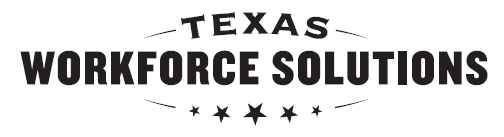 Texas Workforce CommissionVocational Rehabilitation ServicesAutism Spectrum Disorder(ASD) SupportsTime Log and Progress Report  Texas Workforce CommissionVocational Rehabilitation ServicesAutism Spectrum Disorder(ASD) SupportsTime Log and Progress Report  Texas Workforce CommissionVocational Rehabilitation ServicesAutism Spectrum Disorder(ASD) SupportsTime Log and Progress Report  Texas Workforce CommissionVocational Rehabilitation ServicesAutism Spectrum Disorder(ASD) SupportsTime Log and Progress Report  Texas Workforce CommissionVocational Rehabilitation ServicesAutism Spectrum Disorder(ASD) SupportsTime Log and Progress Report  Texas Workforce CommissionVocational Rehabilitation ServicesAutism Spectrum Disorder(ASD) SupportsTime Log and Progress Report  Texas Workforce CommissionVocational Rehabilitation ServicesAutism Spectrum Disorder(ASD) SupportsTime Log and Progress Report  Texas Workforce CommissionVocational Rehabilitation ServicesAutism Spectrum Disorder(ASD) SupportsTime Log and Progress Report  Texas Workforce CommissionVocational Rehabilitation ServicesAutism Spectrum Disorder(ASD) SupportsTime Log and Progress Report  Texas Workforce CommissionVocational Rehabilitation ServicesAutism Spectrum Disorder(ASD) SupportsTime Log and Progress Report  Texas Workforce CommissionVocational Rehabilitation ServicesAutism Spectrum Disorder(ASD) SupportsTime Log and Progress Report  Texas Workforce CommissionVocational Rehabilitation ServicesAutism Spectrum Disorder(ASD) SupportsTime Log and Progress Report  Texas Workforce CommissionVocational Rehabilitation ServicesAutism Spectrum Disorder(ASD) SupportsTime Log and Progress Report  Texas Workforce CommissionVocational Rehabilitation ServicesAutism Spectrum Disorder(ASD) SupportsTime Log and Progress Report  Texas Workforce CommissionVocational Rehabilitation ServicesAutism Spectrum Disorder(ASD) SupportsTime Log and Progress Report  Texas Workforce CommissionVocational Rehabilitation ServicesAutism Spectrum Disorder(ASD) SupportsTime Log and Progress Report  Texas Workforce CommissionVocational Rehabilitation ServicesAutism Spectrum Disorder(ASD) SupportsTime Log and Progress Report  Texas Workforce CommissionVocational Rehabilitation ServicesAutism Spectrum Disorder(ASD) SupportsTime Log and Progress Report  Texas Workforce CommissionVocational Rehabilitation ServicesAutism Spectrum Disorder(ASD) SupportsTime Log and Progress Report  Purpose  Purpose  Purpose  Purpose  Purpose  Purpose  Purpose  Purpose  Purpose  Purpose  Purpose  Purpose  Purpose  Purpose  Purpose  Purpose  Purpose  Purpose  Purpose  Purpose  Purpose  Purpose  Purpose  Purpose  Purpose  Purpose  Purpose  Purpose  Purpose  The purpose of the ASD Supports Time Log and Progress Report is to document time spent with the customer and record progress made for each identified skill.  It is imperative that progress of the customer be monitored and, if necessary, changes be made to the ASD Supports Plan. The following are examples when changes may need to be made, but not limited to: identified skills are mastered, new skills are identified, type of support changes or more hours are recommendedImportant Note: Changes made to the original ASD Support Plan should be billed through indirect hours. The purpose of the ASD Supports Time Log and Progress Report is to document time spent with the customer and record progress made for each identified skill.  It is imperative that progress of the customer be monitored and, if necessary, changes be made to the ASD Supports Plan. The following are examples when changes may need to be made, but not limited to: identified skills are mastered, new skills are identified, type of support changes or more hours are recommendedImportant Note: Changes made to the original ASD Support Plan should be billed through indirect hours. The purpose of the ASD Supports Time Log and Progress Report is to document time spent with the customer and record progress made for each identified skill.  It is imperative that progress of the customer be monitored and, if necessary, changes be made to the ASD Supports Plan. The following are examples when changes may need to be made, but not limited to: identified skills are mastered, new skills are identified, type of support changes or more hours are recommendedImportant Note: Changes made to the original ASD Support Plan should be billed through indirect hours. The purpose of the ASD Supports Time Log and Progress Report is to document time spent with the customer and record progress made for each identified skill.  It is imperative that progress of the customer be monitored and, if necessary, changes be made to the ASD Supports Plan. The following are examples when changes may need to be made, but not limited to: identified skills are mastered, new skills are identified, type of support changes or more hours are recommendedImportant Note: Changes made to the original ASD Support Plan should be billed through indirect hours. The purpose of the ASD Supports Time Log and Progress Report is to document time spent with the customer and record progress made for each identified skill.  It is imperative that progress of the customer be monitored and, if necessary, changes be made to the ASD Supports Plan. The following are examples when changes may need to be made, but not limited to: identified skills are mastered, new skills are identified, type of support changes or more hours are recommendedImportant Note: Changes made to the original ASD Support Plan should be billed through indirect hours. The purpose of the ASD Supports Time Log and Progress Report is to document time spent with the customer and record progress made for each identified skill.  It is imperative that progress of the customer be monitored and, if necessary, changes be made to the ASD Supports Plan. The following are examples when changes may need to be made, but not limited to: identified skills are mastered, new skills are identified, type of support changes or more hours are recommendedImportant Note: Changes made to the original ASD Support Plan should be billed through indirect hours. The purpose of the ASD Supports Time Log and Progress Report is to document time spent with the customer and record progress made for each identified skill.  It is imperative that progress of the customer be monitored and, if necessary, changes be made to the ASD Supports Plan. The following are examples when changes may need to be made, but not limited to: identified skills are mastered, new skills are identified, type of support changes or more hours are recommendedImportant Note: Changes made to the original ASD Support Plan should be billed through indirect hours. The purpose of the ASD Supports Time Log and Progress Report is to document time spent with the customer and record progress made for each identified skill.  It is imperative that progress of the customer be monitored and, if necessary, changes be made to the ASD Supports Plan. The following are examples when changes may need to be made, but not limited to: identified skills are mastered, new skills are identified, type of support changes or more hours are recommendedImportant Note: Changes made to the original ASD Support Plan should be billed through indirect hours. The purpose of the ASD Supports Time Log and Progress Report is to document time spent with the customer and record progress made for each identified skill.  It is imperative that progress of the customer be monitored and, if necessary, changes be made to the ASD Supports Plan. The following are examples when changes may need to be made, but not limited to: identified skills are mastered, new skills are identified, type of support changes or more hours are recommendedImportant Note: Changes made to the original ASD Support Plan should be billed through indirect hours. The purpose of the ASD Supports Time Log and Progress Report is to document time spent with the customer and record progress made for each identified skill.  It is imperative that progress of the customer be monitored and, if necessary, changes be made to the ASD Supports Plan. The following are examples when changes may need to be made, but not limited to: identified skills are mastered, new skills are identified, type of support changes or more hours are recommendedImportant Note: Changes made to the original ASD Support Plan should be billed through indirect hours. The purpose of the ASD Supports Time Log and Progress Report is to document time spent with the customer and record progress made for each identified skill.  It is imperative that progress of the customer be monitored and, if necessary, changes be made to the ASD Supports Plan. The following are examples when changes may need to be made, but not limited to: identified skills are mastered, new skills are identified, type of support changes or more hours are recommendedImportant Note: Changes made to the original ASD Support Plan should be billed through indirect hours. The purpose of the ASD Supports Time Log and Progress Report is to document time spent with the customer and record progress made for each identified skill.  It is imperative that progress of the customer be monitored and, if necessary, changes be made to the ASD Supports Plan. The following are examples when changes may need to be made, but not limited to: identified skills are mastered, new skills are identified, type of support changes or more hours are recommendedImportant Note: Changes made to the original ASD Support Plan should be billed through indirect hours. The purpose of the ASD Supports Time Log and Progress Report is to document time spent with the customer and record progress made for each identified skill.  It is imperative that progress of the customer be monitored and, if necessary, changes be made to the ASD Supports Plan. The following are examples when changes may need to be made, but not limited to: identified skills are mastered, new skills are identified, type of support changes or more hours are recommendedImportant Note: Changes made to the original ASD Support Plan should be billed through indirect hours. The purpose of the ASD Supports Time Log and Progress Report is to document time spent with the customer and record progress made for each identified skill.  It is imperative that progress of the customer be monitored and, if necessary, changes be made to the ASD Supports Plan. The following are examples when changes may need to be made, but not limited to: identified skills are mastered, new skills are identified, type of support changes or more hours are recommendedImportant Note: Changes made to the original ASD Support Plan should be billed through indirect hours. The purpose of the ASD Supports Time Log and Progress Report is to document time spent with the customer and record progress made for each identified skill.  It is imperative that progress of the customer be monitored and, if necessary, changes be made to the ASD Supports Plan. The following are examples when changes may need to be made, but not limited to: identified skills are mastered, new skills are identified, type of support changes or more hours are recommendedImportant Note: Changes made to the original ASD Support Plan should be billed through indirect hours. The purpose of the ASD Supports Time Log and Progress Report is to document time spent with the customer and record progress made for each identified skill.  It is imperative that progress of the customer be monitored and, if necessary, changes be made to the ASD Supports Plan. The following are examples when changes may need to be made, but not limited to: identified skills are mastered, new skills are identified, type of support changes or more hours are recommendedImportant Note: Changes made to the original ASD Support Plan should be billed through indirect hours. The purpose of the ASD Supports Time Log and Progress Report is to document time spent with the customer and record progress made for each identified skill.  It is imperative that progress of the customer be monitored and, if necessary, changes be made to the ASD Supports Plan. The following are examples when changes may need to be made, but not limited to: identified skills are mastered, new skills are identified, type of support changes or more hours are recommendedImportant Note: Changes made to the original ASD Support Plan should be billed through indirect hours. The purpose of the ASD Supports Time Log and Progress Report is to document time spent with the customer and record progress made for each identified skill.  It is imperative that progress of the customer be monitored and, if necessary, changes be made to the ASD Supports Plan. The following are examples when changes may need to be made, but not limited to: identified skills are mastered, new skills are identified, type of support changes or more hours are recommendedImportant Note: Changes made to the original ASD Support Plan should be billed through indirect hours. The purpose of the ASD Supports Time Log and Progress Report is to document time spent with the customer and record progress made for each identified skill.  It is imperative that progress of the customer be monitored and, if necessary, changes be made to the ASD Supports Plan. The following are examples when changes may need to be made, but not limited to: identified skills are mastered, new skills are identified, type of support changes or more hours are recommendedImportant Note: Changes made to the original ASD Support Plan should be billed through indirect hours. The purpose of the ASD Supports Time Log and Progress Report is to document time spent with the customer and record progress made for each identified skill.  It is imperative that progress of the customer be monitored and, if necessary, changes be made to the ASD Supports Plan. The following are examples when changes may need to be made, but not limited to: identified skills are mastered, new skills are identified, type of support changes or more hours are recommendedImportant Note: Changes made to the original ASD Support Plan should be billed through indirect hours. The purpose of the ASD Supports Time Log and Progress Report is to document time spent with the customer and record progress made for each identified skill.  It is imperative that progress of the customer be monitored and, if necessary, changes be made to the ASD Supports Plan. The following are examples when changes may need to be made, but not limited to: identified skills are mastered, new skills are identified, type of support changes or more hours are recommendedImportant Note: Changes made to the original ASD Support Plan should be billed through indirect hours. The purpose of the ASD Supports Time Log and Progress Report is to document time spent with the customer and record progress made for each identified skill.  It is imperative that progress of the customer be monitored and, if necessary, changes be made to the ASD Supports Plan. The following are examples when changes may need to be made, but not limited to: identified skills are mastered, new skills are identified, type of support changes or more hours are recommendedImportant Note: Changes made to the original ASD Support Plan should be billed through indirect hours. The purpose of the ASD Supports Time Log and Progress Report is to document time spent with the customer and record progress made for each identified skill.  It is imperative that progress of the customer be monitored and, if necessary, changes be made to the ASD Supports Plan. The following are examples when changes may need to be made, but not limited to: identified skills are mastered, new skills are identified, type of support changes or more hours are recommendedImportant Note: Changes made to the original ASD Support Plan should be billed through indirect hours. The purpose of the ASD Supports Time Log and Progress Report is to document time spent with the customer and record progress made for each identified skill.  It is imperative that progress of the customer be monitored and, if necessary, changes be made to the ASD Supports Plan. The following are examples when changes may need to be made, but not limited to: identified skills are mastered, new skills are identified, type of support changes or more hours are recommendedImportant Note: Changes made to the original ASD Support Plan should be billed through indirect hours. The purpose of the ASD Supports Time Log and Progress Report is to document time spent with the customer and record progress made for each identified skill.  It is imperative that progress of the customer be monitored and, if necessary, changes be made to the ASD Supports Plan. The following are examples when changes may need to be made, but not limited to: identified skills are mastered, new skills are identified, type of support changes or more hours are recommendedImportant Note: Changes made to the original ASD Support Plan should be billed through indirect hours. The purpose of the ASD Supports Time Log and Progress Report is to document time spent with the customer and record progress made for each identified skill.  It is imperative that progress of the customer be monitored and, if necessary, changes be made to the ASD Supports Plan. The following are examples when changes may need to be made, but not limited to: identified skills are mastered, new skills are identified, type of support changes or more hours are recommendedImportant Note: Changes made to the original ASD Support Plan should be billed through indirect hours. The purpose of the ASD Supports Time Log and Progress Report is to document time spent with the customer and record progress made for each identified skill.  It is imperative that progress of the customer be monitored and, if necessary, changes be made to the ASD Supports Plan. The following are examples when changes may need to be made, but not limited to: identified skills are mastered, new skills are identified, type of support changes or more hours are recommendedImportant Note: Changes made to the original ASD Support Plan should be billed through indirect hours. The purpose of the ASD Supports Time Log and Progress Report is to document time spent with the customer and record progress made for each identified skill.  It is imperative that progress of the customer be monitored and, if necessary, changes be made to the ASD Supports Plan. The following are examples when changes may need to be made, but not limited to: identified skills are mastered, new skills are identified, type of support changes or more hours are recommendedImportant Note: Changes made to the original ASD Support Plan should be billed through indirect hours. The purpose of the ASD Supports Time Log and Progress Report is to document time spent with the customer and record progress made for each identified skill.  It is imperative that progress of the customer be monitored and, if necessary, changes be made to the ASD Supports Plan. The following are examples when changes may need to be made, but not limited to: identified skills are mastered, new skills are identified, type of support changes or more hours are recommendedImportant Note: Changes made to the original ASD Support Plan should be billed through indirect hours. Instructions  Instructions  Instructions  Instructions  Instructions  Instructions  Instructions  Instructions  Instructions  Instructions  Instructions  Instructions  Instructions  Instructions  Instructions  Instructions  Instructions  Instructions  Instructions  Instructions  Instructions  Instructions  Instructions  Instructions  Instructions  Instructions  Instructions  Instructions  Instructions  Time Log: Each date of service must be reported in the time log and all sections filled out.Progress Report: If this is the first progress report, 3 sections need to be filled out if this is the 1st Progress report, 2 dates will be filled out:Initial: Record date the ASD Support Plan was completed and the customer’s skill level at that time.Progress: Record date report is submitted, and skill level currently being demonstrated, repeat for all other reports. Mastery: Leave date blank, but check the level reported in the ASD Support Plan that will indict when the skill is mastered.Each report after should include all the previous dates and scores so the provider and counselor can easily monitor progress. Include original date of referral and date time log/progress report is submitted.Include the date range the progress report covers, for example, a date range of May 15th – June 15th. May 15th would be the first date of the new progress period and June 15th would be the last date service was provided. Provider must turn in a VR1881 a minimum of every 4 weeks.For Counselor and Provider’s Reference: Percentage scores are defined on the last page of this form (same as in ASD Supports Plan).  Time Log: Each date of service must be reported in the time log and all sections filled out.Progress Report: If this is the first progress report, 3 sections need to be filled out if this is the 1st Progress report, 2 dates will be filled out:Initial: Record date the ASD Support Plan was completed and the customer’s skill level at that time.Progress: Record date report is submitted, and skill level currently being demonstrated, repeat for all other reports. Mastery: Leave date blank, but check the level reported in the ASD Support Plan that will indict when the skill is mastered.Each report after should include all the previous dates and scores so the provider and counselor can easily monitor progress. Include original date of referral and date time log/progress report is submitted.Include the date range the progress report covers, for example, a date range of May 15th – June 15th. May 15th would be the first date of the new progress period and June 15th would be the last date service was provided. Provider must turn in a VR1881 a minimum of every 4 weeks.For Counselor and Provider’s Reference: Percentage scores are defined on the last page of this form (same as in ASD Supports Plan).  Time Log: Each date of service must be reported in the time log and all sections filled out.Progress Report: If this is the first progress report, 3 sections need to be filled out if this is the 1st Progress report, 2 dates will be filled out:Initial: Record date the ASD Support Plan was completed and the customer’s skill level at that time.Progress: Record date report is submitted, and skill level currently being demonstrated, repeat for all other reports. Mastery: Leave date blank, but check the level reported in the ASD Support Plan that will indict when the skill is mastered.Each report after should include all the previous dates and scores so the provider and counselor can easily monitor progress. Include original date of referral and date time log/progress report is submitted.Include the date range the progress report covers, for example, a date range of May 15th – June 15th. May 15th would be the first date of the new progress period and June 15th would be the last date service was provided. Provider must turn in a VR1881 a minimum of every 4 weeks.For Counselor and Provider’s Reference: Percentage scores are defined on the last page of this form (same as in ASD Supports Plan).  Time Log: Each date of service must be reported in the time log and all sections filled out.Progress Report: If this is the first progress report, 3 sections need to be filled out if this is the 1st Progress report, 2 dates will be filled out:Initial: Record date the ASD Support Plan was completed and the customer’s skill level at that time.Progress: Record date report is submitted, and skill level currently being demonstrated, repeat for all other reports. Mastery: Leave date blank, but check the level reported in the ASD Support Plan that will indict when the skill is mastered.Each report after should include all the previous dates and scores so the provider and counselor can easily monitor progress. Include original date of referral and date time log/progress report is submitted.Include the date range the progress report covers, for example, a date range of May 15th – June 15th. May 15th would be the first date of the new progress period and June 15th would be the last date service was provided. Provider must turn in a VR1881 a minimum of every 4 weeks.For Counselor and Provider’s Reference: Percentage scores are defined on the last page of this form (same as in ASD Supports Plan).  Time Log: Each date of service must be reported in the time log and all sections filled out.Progress Report: If this is the first progress report, 3 sections need to be filled out if this is the 1st Progress report, 2 dates will be filled out:Initial: Record date the ASD Support Plan was completed and the customer’s skill level at that time.Progress: Record date report is submitted, and skill level currently being demonstrated, repeat for all other reports. Mastery: Leave date blank, but check the level reported in the ASD Support Plan that will indict when the skill is mastered.Each report after should include all the previous dates and scores so the provider and counselor can easily monitor progress. Include original date of referral and date time log/progress report is submitted.Include the date range the progress report covers, for example, a date range of May 15th – June 15th. May 15th would be the first date of the new progress period and June 15th would be the last date service was provided. Provider must turn in a VR1881 a minimum of every 4 weeks.For Counselor and Provider’s Reference: Percentage scores are defined on the last page of this form (same as in ASD Supports Plan).  Time Log: Each date of service must be reported in the time log and all sections filled out.Progress Report: If this is the first progress report, 3 sections need to be filled out if this is the 1st Progress report, 2 dates will be filled out:Initial: Record date the ASD Support Plan was completed and the customer’s skill level at that time.Progress: Record date report is submitted, and skill level currently being demonstrated, repeat for all other reports. Mastery: Leave date blank, but check the level reported in the ASD Support Plan that will indict when the skill is mastered.Each report after should include all the previous dates and scores so the provider and counselor can easily monitor progress. Include original date of referral and date time log/progress report is submitted.Include the date range the progress report covers, for example, a date range of May 15th – June 15th. May 15th would be the first date of the new progress period and June 15th would be the last date service was provided. Provider must turn in a VR1881 a minimum of every 4 weeks.For Counselor and Provider’s Reference: Percentage scores are defined on the last page of this form (same as in ASD Supports Plan).  Time Log: Each date of service must be reported in the time log and all sections filled out.Progress Report: If this is the first progress report, 3 sections need to be filled out if this is the 1st Progress report, 2 dates will be filled out:Initial: Record date the ASD Support Plan was completed and the customer’s skill level at that time.Progress: Record date report is submitted, and skill level currently being demonstrated, repeat for all other reports. Mastery: Leave date blank, but check the level reported in the ASD Support Plan that will indict when the skill is mastered.Each report after should include all the previous dates and scores so the provider and counselor can easily monitor progress. Include original date of referral and date time log/progress report is submitted.Include the date range the progress report covers, for example, a date range of May 15th – June 15th. May 15th would be the first date of the new progress period and June 15th would be the last date service was provided. Provider must turn in a VR1881 a minimum of every 4 weeks.For Counselor and Provider’s Reference: Percentage scores are defined on the last page of this form (same as in ASD Supports Plan).  Time Log: Each date of service must be reported in the time log and all sections filled out.Progress Report: If this is the first progress report, 3 sections need to be filled out if this is the 1st Progress report, 2 dates will be filled out:Initial: Record date the ASD Support Plan was completed and the customer’s skill level at that time.Progress: Record date report is submitted, and skill level currently being demonstrated, repeat for all other reports. Mastery: Leave date blank, but check the level reported in the ASD Support Plan that will indict when the skill is mastered.Each report after should include all the previous dates and scores so the provider and counselor can easily monitor progress. Include original date of referral and date time log/progress report is submitted.Include the date range the progress report covers, for example, a date range of May 15th – June 15th. May 15th would be the first date of the new progress period and June 15th would be the last date service was provided. Provider must turn in a VR1881 a minimum of every 4 weeks.For Counselor and Provider’s Reference: Percentage scores are defined on the last page of this form (same as in ASD Supports Plan).  Time Log: Each date of service must be reported in the time log and all sections filled out.Progress Report: If this is the first progress report, 3 sections need to be filled out if this is the 1st Progress report, 2 dates will be filled out:Initial: Record date the ASD Support Plan was completed and the customer’s skill level at that time.Progress: Record date report is submitted, and skill level currently being demonstrated, repeat for all other reports. Mastery: Leave date blank, but check the level reported in the ASD Support Plan that will indict when the skill is mastered.Each report after should include all the previous dates and scores so the provider and counselor can easily monitor progress. Include original date of referral and date time log/progress report is submitted.Include the date range the progress report covers, for example, a date range of May 15th – June 15th. May 15th would be the first date of the new progress period and June 15th would be the last date service was provided. Provider must turn in a VR1881 a minimum of every 4 weeks.For Counselor and Provider’s Reference: Percentage scores are defined on the last page of this form (same as in ASD Supports Plan).  Time Log: Each date of service must be reported in the time log and all sections filled out.Progress Report: If this is the first progress report, 3 sections need to be filled out if this is the 1st Progress report, 2 dates will be filled out:Initial: Record date the ASD Support Plan was completed and the customer’s skill level at that time.Progress: Record date report is submitted, and skill level currently being demonstrated, repeat for all other reports. Mastery: Leave date blank, but check the level reported in the ASD Support Plan that will indict when the skill is mastered.Each report after should include all the previous dates and scores so the provider and counselor can easily monitor progress. Include original date of referral and date time log/progress report is submitted.Include the date range the progress report covers, for example, a date range of May 15th – June 15th. May 15th would be the first date of the new progress period and June 15th would be the last date service was provided. Provider must turn in a VR1881 a minimum of every 4 weeks.For Counselor and Provider’s Reference: Percentage scores are defined on the last page of this form (same as in ASD Supports Plan).  Time Log: Each date of service must be reported in the time log and all sections filled out.Progress Report: If this is the first progress report, 3 sections need to be filled out if this is the 1st Progress report, 2 dates will be filled out:Initial: Record date the ASD Support Plan was completed and the customer’s skill level at that time.Progress: Record date report is submitted, and skill level currently being demonstrated, repeat for all other reports. Mastery: Leave date blank, but check the level reported in the ASD Support Plan that will indict when the skill is mastered.Each report after should include all the previous dates and scores so the provider and counselor can easily monitor progress. Include original date of referral and date time log/progress report is submitted.Include the date range the progress report covers, for example, a date range of May 15th – June 15th. May 15th would be the first date of the new progress period and June 15th would be the last date service was provided. Provider must turn in a VR1881 a minimum of every 4 weeks.For Counselor and Provider’s Reference: Percentage scores are defined on the last page of this form (same as in ASD Supports Plan).  Time Log: Each date of service must be reported in the time log and all sections filled out.Progress Report: If this is the first progress report, 3 sections need to be filled out if this is the 1st Progress report, 2 dates will be filled out:Initial: Record date the ASD Support Plan was completed and the customer’s skill level at that time.Progress: Record date report is submitted, and skill level currently being demonstrated, repeat for all other reports. Mastery: Leave date blank, but check the level reported in the ASD Support Plan that will indict when the skill is mastered.Each report after should include all the previous dates and scores so the provider and counselor can easily monitor progress. Include original date of referral and date time log/progress report is submitted.Include the date range the progress report covers, for example, a date range of May 15th – June 15th. May 15th would be the first date of the new progress period and June 15th would be the last date service was provided. Provider must turn in a VR1881 a minimum of every 4 weeks.For Counselor and Provider’s Reference: Percentage scores are defined on the last page of this form (same as in ASD Supports Plan).  Time Log: Each date of service must be reported in the time log and all sections filled out.Progress Report: If this is the first progress report, 3 sections need to be filled out if this is the 1st Progress report, 2 dates will be filled out:Initial: Record date the ASD Support Plan was completed and the customer’s skill level at that time.Progress: Record date report is submitted, and skill level currently being demonstrated, repeat for all other reports. Mastery: Leave date blank, but check the level reported in the ASD Support Plan that will indict when the skill is mastered.Each report after should include all the previous dates and scores so the provider and counselor can easily monitor progress. Include original date of referral and date time log/progress report is submitted.Include the date range the progress report covers, for example, a date range of May 15th – June 15th. May 15th would be the first date of the new progress period and June 15th would be the last date service was provided. Provider must turn in a VR1881 a minimum of every 4 weeks.For Counselor and Provider’s Reference: Percentage scores are defined on the last page of this form (same as in ASD Supports Plan).  Time Log: Each date of service must be reported in the time log and all sections filled out.Progress Report: If this is the first progress report, 3 sections need to be filled out if this is the 1st Progress report, 2 dates will be filled out:Initial: Record date the ASD Support Plan was completed and the customer’s skill level at that time.Progress: Record date report is submitted, and skill level currently being demonstrated, repeat for all other reports. Mastery: Leave date blank, but check the level reported in the ASD Support Plan that will indict when the skill is mastered.Each report after should include all the previous dates and scores so the provider and counselor can easily monitor progress. Include original date of referral and date time log/progress report is submitted.Include the date range the progress report covers, for example, a date range of May 15th – June 15th. May 15th would be the first date of the new progress period and June 15th would be the last date service was provided. Provider must turn in a VR1881 a minimum of every 4 weeks.For Counselor and Provider’s Reference: Percentage scores are defined on the last page of this form (same as in ASD Supports Plan).  Time Log: Each date of service must be reported in the time log and all sections filled out.Progress Report: If this is the first progress report, 3 sections need to be filled out if this is the 1st Progress report, 2 dates will be filled out:Initial: Record date the ASD Support Plan was completed and the customer’s skill level at that time.Progress: Record date report is submitted, and skill level currently being demonstrated, repeat for all other reports. Mastery: Leave date blank, but check the level reported in the ASD Support Plan that will indict when the skill is mastered.Each report after should include all the previous dates and scores so the provider and counselor can easily monitor progress. Include original date of referral and date time log/progress report is submitted.Include the date range the progress report covers, for example, a date range of May 15th – June 15th. May 15th would be the first date of the new progress period and June 15th would be the last date service was provided. Provider must turn in a VR1881 a minimum of every 4 weeks.For Counselor and Provider’s Reference: Percentage scores are defined on the last page of this form (same as in ASD Supports Plan).  Time Log: Each date of service must be reported in the time log and all sections filled out.Progress Report: If this is the first progress report, 3 sections need to be filled out if this is the 1st Progress report, 2 dates will be filled out:Initial: Record date the ASD Support Plan was completed and the customer’s skill level at that time.Progress: Record date report is submitted, and skill level currently being demonstrated, repeat for all other reports. Mastery: Leave date blank, but check the level reported in the ASD Support Plan that will indict when the skill is mastered.Each report after should include all the previous dates and scores so the provider and counselor can easily monitor progress. Include original date of referral and date time log/progress report is submitted.Include the date range the progress report covers, for example, a date range of May 15th – June 15th. May 15th would be the first date of the new progress period and June 15th would be the last date service was provided. Provider must turn in a VR1881 a minimum of every 4 weeks.For Counselor and Provider’s Reference: Percentage scores are defined on the last page of this form (same as in ASD Supports Plan).  Time Log: Each date of service must be reported in the time log and all sections filled out.Progress Report: If this is the first progress report, 3 sections need to be filled out if this is the 1st Progress report, 2 dates will be filled out:Initial: Record date the ASD Support Plan was completed and the customer’s skill level at that time.Progress: Record date report is submitted, and skill level currently being demonstrated, repeat for all other reports. Mastery: Leave date blank, but check the level reported in the ASD Support Plan that will indict when the skill is mastered.Each report after should include all the previous dates and scores so the provider and counselor can easily monitor progress. Include original date of referral and date time log/progress report is submitted.Include the date range the progress report covers, for example, a date range of May 15th – June 15th. May 15th would be the first date of the new progress period and June 15th would be the last date service was provided. Provider must turn in a VR1881 a minimum of every 4 weeks.For Counselor and Provider’s Reference: Percentage scores are defined on the last page of this form (same as in ASD Supports Plan).  Time Log: Each date of service must be reported in the time log and all sections filled out.Progress Report: If this is the first progress report, 3 sections need to be filled out if this is the 1st Progress report, 2 dates will be filled out:Initial: Record date the ASD Support Plan was completed and the customer’s skill level at that time.Progress: Record date report is submitted, and skill level currently being demonstrated, repeat for all other reports. Mastery: Leave date blank, but check the level reported in the ASD Support Plan that will indict when the skill is mastered.Each report after should include all the previous dates and scores so the provider and counselor can easily monitor progress. Include original date of referral and date time log/progress report is submitted.Include the date range the progress report covers, for example, a date range of May 15th – June 15th. May 15th would be the first date of the new progress period and June 15th would be the last date service was provided. Provider must turn in a VR1881 a minimum of every 4 weeks.For Counselor and Provider’s Reference: Percentage scores are defined on the last page of this form (same as in ASD Supports Plan).  Time Log: Each date of service must be reported in the time log and all sections filled out.Progress Report: If this is the first progress report, 3 sections need to be filled out if this is the 1st Progress report, 2 dates will be filled out:Initial: Record date the ASD Support Plan was completed and the customer’s skill level at that time.Progress: Record date report is submitted, and skill level currently being demonstrated, repeat for all other reports. Mastery: Leave date blank, but check the level reported in the ASD Support Plan that will indict when the skill is mastered.Each report after should include all the previous dates and scores so the provider and counselor can easily monitor progress. Include original date of referral and date time log/progress report is submitted.Include the date range the progress report covers, for example, a date range of May 15th – June 15th. May 15th would be the first date of the new progress period and June 15th would be the last date service was provided. Provider must turn in a VR1881 a minimum of every 4 weeks.For Counselor and Provider’s Reference: Percentage scores are defined on the last page of this form (same as in ASD Supports Plan).  Time Log: Each date of service must be reported in the time log and all sections filled out.Progress Report: If this is the first progress report, 3 sections need to be filled out if this is the 1st Progress report, 2 dates will be filled out:Initial: Record date the ASD Support Plan was completed and the customer’s skill level at that time.Progress: Record date report is submitted, and skill level currently being demonstrated, repeat for all other reports. Mastery: Leave date blank, but check the level reported in the ASD Support Plan that will indict when the skill is mastered.Each report after should include all the previous dates and scores so the provider and counselor can easily monitor progress. Include original date of referral and date time log/progress report is submitted.Include the date range the progress report covers, for example, a date range of May 15th – June 15th. May 15th would be the first date of the new progress period and June 15th would be the last date service was provided. Provider must turn in a VR1881 a minimum of every 4 weeks.For Counselor and Provider’s Reference: Percentage scores are defined on the last page of this form (same as in ASD Supports Plan).  Time Log: Each date of service must be reported in the time log and all sections filled out.Progress Report: If this is the first progress report, 3 sections need to be filled out if this is the 1st Progress report, 2 dates will be filled out:Initial: Record date the ASD Support Plan was completed and the customer’s skill level at that time.Progress: Record date report is submitted, and skill level currently being demonstrated, repeat for all other reports. Mastery: Leave date blank, but check the level reported in the ASD Support Plan that will indict when the skill is mastered.Each report after should include all the previous dates and scores so the provider and counselor can easily monitor progress. Include original date of referral and date time log/progress report is submitted.Include the date range the progress report covers, for example, a date range of May 15th – June 15th. May 15th would be the first date of the new progress period and June 15th would be the last date service was provided. Provider must turn in a VR1881 a minimum of every 4 weeks.For Counselor and Provider’s Reference: Percentage scores are defined on the last page of this form (same as in ASD Supports Plan).  Time Log: Each date of service must be reported in the time log and all sections filled out.Progress Report: If this is the first progress report, 3 sections need to be filled out if this is the 1st Progress report, 2 dates will be filled out:Initial: Record date the ASD Support Plan was completed and the customer’s skill level at that time.Progress: Record date report is submitted, and skill level currently being demonstrated, repeat for all other reports. Mastery: Leave date blank, but check the level reported in the ASD Support Plan that will indict when the skill is mastered.Each report after should include all the previous dates and scores so the provider and counselor can easily monitor progress. Include original date of referral and date time log/progress report is submitted.Include the date range the progress report covers, for example, a date range of May 15th – June 15th. May 15th would be the first date of the new progress period and June 15th would be the last date service was provided. Provider must turn in a VR1881 a minimum of every 4 weeks.For Counselor and Provider’s Reference: Percentage scores are defined on the last page of this form (same as in ASD Supports Plan).  Time Log: Each date of service must be reported in the time log and all sections filled out.Progress Report: If this is the first progress report, 3 sections need to be filled out if this is the 1st Progress report, 2 dates will be filled out:Initial: Record date the ASD Support Plan was completed and the customer’s skill level at that time.Progress: Record date report is submitted, and skill level currently being demonstrated, repeat for all other reports. Mastery: Leave date blank, but check the level reported in the ASD Support Plan that will indict when the skill is mastered.Each report after should include all the previous dates and scores so the provider and counselor can easily monitor progress. Include original date of referral and date time log/progress report is submitted.Include the date range the progress report covers, for example, a date range of May 15th – June 15th. May 15th would be the first date of the new progress period and June 15th would be the last date service was provided. Provider must turn in a VR1881 a minimum of every 4 weeks.For Counselor and Provider’s Reference: Percentage scores are defined on the last page of this form (same as in ASD Supports Plan).  Time Log: Each date of service must be reported in the time log and all sections filled out.Progress Report: If this is the first progress report, 3 sections need to be filled out if this is the 1st Progress report, 2 dates will be filled out:Initial: Record date the ASD Support Plan was completed and the customer’s skill level at that time.Progress: Record date report is submitted, and skill level currently being demonstrated, repeat for all other reports. Mastery: Leave date blank, but check the level reported in the ASD Support Plan that will indict when the skill is mastered.Each report after should include all the previous dates and scores so the provider and counselor can easily monitor progress. Include original date of referral and date time log/progress report is submitted.Include the date range the progress report covers, for example, a date range of May 15th – June 15th. May 15th would be the first date of the new progress period and June 15th would be the last date service was provided. Provider must turn in a VR1881 a minimum of every 4 weeks.For Counselor and Provider’s Reference: Percentage scores are defined on the last page of this form (same as in ASD Supports Plan).  Time Log: Each date of service must be reported in the time log and all sections filled out.Progress Report: If this is the first progress report, 3 sections need to be filled out if this is the 1st Progress report, 2 dates will be filled out:Initial: Record date the ASD Support Plan was completed and the customer’s skill level at that time.Progress: Record date report is submitted, and skill level currently being demonstrated, repeat for all other reports. Mastery: Leave date blank, but check the level reported in the ASD Support Plan that will indict when the skill is mastered.Each report after should include all the previous dates and scores so the provider and counselor can easily monitor progress. Include original date of referral and date time log/progress report is submitted.Include the date range the progress report covers, for example, a date range of May 15th – June 15th. May 15th would be the first date of the new progress period and June 15th would be the last date service was provided. Provider must turn in a VR1881 a minimum of every 4 weeks.For Counselor and Provider’s Reference: Percentage scores are defined on the last page of this form (same as in ASD Supports Plan).  Time Log: Each date of service must be reported in the time log and all sections filled out.Progress Report: If this is the first progress report, 3 sections need to be filled out if this is the 1st Progress report, 2 dates will be filled out:Initial: Record date the ASD Support Plan was completed and the customer’s skill level at that time.Progress: Record date report is submitted, and skill level currently being demonstrated, repeat for all other reports. Mastery: Leave date blank, but check the level reported in the ASD Support Plan that will indict when the skill is mastered.Each report after should include all the previous dates and scores so the provider and counselor can easily monitor progress. Include original date of referral and date time log/progress report is submitted.Include the date range the progress report covers, for example, a date range of May 15th – June 15th. May 15th would be the first date of the new progress period and June 15th would be the last date service was provided. Provider must turn in a VR1881 a minimum of every 4 weeks.For Counselor and Provider’s Reference: Percentage scores are defined on the last page of this form (same as in ASD Supports Plan).  Time Log: Each date of service must be reported in the time log and all sections filled out.Progress Report: If this is the first progress report, 3 sections need to be filled out if this is the 1st Progress report, 2 dates will be filled out:Initial: Record date the ASD Support Plan was completed and the customer’s skill level at that time.Progress: Record date report is submitted, and skill level currently being demonstrated, repeat for all other reports. Mastery: Leave date blank, but check the level reported in the ASD Support Plan that will indict when the skill is mastered.Each report after should include all the previous dates and scores so the provider and counselor can easily monitor progress. Include original date of referral and date time log/progress report is submitted.Include the date range the progress report covers, for example, a date range of May 15th – June 15th. May 15th would be the first date of the new progress period and June 15th would be the last date service was provided. Provider must turn in a VR1881 a minimum of every 4 weeks.For Counselor and Provider’s Reference: Percentage scores are defined on the last page of this form (same as in ASD Supports Plan).  Time Log: Each date of service must be reported in the time log and all sections filled out.Progress Report: If this is the first progress report, 3 sections need to be filled out if this is the 1st Progress report, 2 dates will be filled out:Initial: Record date the ASD Support Plan was completed and the customer’s skill level at that time.Progress: Record date report is submitted, and skill level currently being demonstrated, repeat for all other reports. Mastery: Leave date blank, but check the level reported in the ASD Support Plan that will indict when the skill is mastered.Each report after should include all the previous dates and scores so the provider and counselor can easily monitor progress. Include original date of referral and date time log/progress report is submitted.Include the date range the progress report covers, for example, a date range of May 15th – June 15th. May 15th would be the first date of the new progress period and June 15th would be the last date service was provided. Provider must turn in a VR1881 a minimum of every 4 weeks.For Counselor and Provider’s Reference: Percentage scores are defined on the last page of this form (same as in ASD Supports Plan).  Time Log: Each date of service must be reported in the time log and all sections filled out.Progress Report: If this is the first progress report, 3 sections need to be filled out if this is the 1st Progress report, 2 dates will be filled out:Initial: Record date the ASD Support Plan was completed and the customer’s skill level at that time.Progress: Record date report is submitted, and skill level currently being demonstrated, repeat for all other reports. Mastery: Leave date blank, but check the level reported in the ASD Support Plan that will indict when the skill is mastered.Each report after should include all the previous dates and scores so the provider and counselor can easily monitor progress. Include original date of referral and date time log/progress report is submitted.Include the date range the progress report covers, for example, a date range of May 15th – June 15th. May 15th would be the first date of the new progress period and June 15th would be the last date service was provided. Provider must turn in a VR1881 a minimum of every 4 weeks.For Counselor and Provider’s Reference: Percentage scores are defined on the last page of this form (same as in ASD Supports Plan).  Customer Information  Customer Information  Customer Information  Customer Information  Customer Information  Customer Information  Customer Information  Customer Information  Customer Information  Customer Information  Customer Information  Customer Information  Customer Information  Customer Information  Customer Information  Customer Information  Customer Information  Customer Information  Customer Information  Customer Information  Customer Information  Customer Information  Customer Information  Customer Information  Customer Information  Customer Information  Customer Information  Customer Information  Customer Information  Name of CustomerName of CustomerName of CustomerName of CustomerCustomer IDCustomer IDCustomer IDCustomer IDCustomer IDCustomer IDCustomer IDCustomer IDCustomer IDCustomer IDCustomer IDReport Completed By:Report Completed By:Report Completed By:Report Completed By:Report Completed By:Report Completed By:Date Submitted:Date Submitted:Date Submitted:Date Submitted:Date Submitted:Date Submitted:Date Submitted:Date Submitted:Provider Information Provider Information Provider Information Provider Information Provider Information Provider Information Provider Information Provider Information Provider Information Provider Information Provider Information Provider Information Provider Information Provider Information Provider Information Provider Information Provider Information Provider Information Provider Information Provider Information Provider Information Provider Information Provider Information Provider Information Provider Information Provider Information Provider Information Provider Information Provider Information Name of ProviderName of ProviderName of ProviderName of ProviderName of ProviderVendor NumberVendor NumberVendor NumberVendor NumberVendor NumberVendor NumberVendor NumberVendor NumberVendor NumberVendor NumberPhone Number Phone Number Phone Number Phone Number Phone Number Phone Number Phone Number EmailEmailEmailEmailEmailEmailEmailName of Referring CounselorName of Referring CounselorName of Referring CounselorName of Referring CounselorName of Referring CounselorOriginal Date of Referral Original Date of Referral Original Date of Referral Original Date of Referral Original Date of Referral Original Date of Referral Original Date of Referral Original Date of Referral Original Date of Referral Original Date of Referral Date Report SubmittedDate Report SubmittedDate Report SubmittedDate Report SubmittedDate Report SubmittedDate Report SubmittedDate Report SubmittedDate Range Reporting On:Date Range Reporting On:Date Range Reporting On:Date Range Reporting On:Date Range Reporting On:Date Range Reporting On:Date Range Reporting On:Time Log  Time Log  Time Log  Time Log  Time Log  Time Log  Time Log  Time Log  Time Log  Time Log  Time Log  Time Log  Time Log  Time Log  Time Log  Time Log  Time Log  Time Log  Time Log  Time Log  Time Log  Time Log  Time Log  Time Log  Time Log  Time Log  Time Log  Time Log  Time Log  Direct HoursDirect HoursDatemm/dd/yyyyStart timeStart timeStart timeStart timeStart timeEnd timeEnd timeEnd timeTotal time for that dateTotal time for that dateIndividual
or GroupIndividual
or GroupIndividual
or GroupIndividual
or GroupIndividual
or GroupLocationLocationLocationLocationLocationLocationName of ProviderName of ProviderName of ProviderName of ProviderName of ProviderDirect HoursDirect HoursIndividualGroup IndividualGroup IndividualGroup IndividualGroup IndividualGroup Home         Community Work          Other:      Home         Community Work          Other:      Home         Community Work          Other:      Home         Community Work          Other:      Home         Community Work          Other:      Home         Community Work          Other:      Direct HoursDirect HoursIndividualGroupIndividualGroupIndividualGroupIndividualGroupIndividualGroupHome         Community Work          Other:      Home         Community Work          Other:      Home         Community Work          Other:      Home         Community Work          Other:      Home         Community Work          Other:      Home         Community Work          Other:      Direct HoursDirect HoursIndividualGroupIndividualGroupIndividualGroupIndividualGroupIndividualGroupHome         Community Work          Other:      Home         Community Work          Other:      Home         Community Work          Other:      Home         Community Work          Other:      Home         Community Work          Other:      Home         Community Work          Other:      Direct HoursDirect HoursIndividualGroupIndividualGroupIndividualGroupIndividualGroupIndividualGroupHome         Community Work          Other:      Home         Community Work          Other:      Home         Community Work          Other:      Home         Community Work          Other:      Home         Community Work          Other:      Home         Community Work          Other:      Direct HoursDirect HoursIndividualGroupIndividualGroupIndividualGroupIndividualGroupIndividualGroupHome         Community Work           Other:      Home         Community Work           Other:      Home         Community Work           Other:      Home         Community Work           Other:      Home         Community Work           Other:      Home         Community Work           Other:      Direct HoursDirect HoursIndividualGroupIndividualGroupIndividualGroupIndividualGroupIndividualGroupHome         Community Work           Other:      Home         Community Work           Other:      Home         Community Work           Other:      Home         Community Work           Other:      Home         Community Work           Other:      Home         Community Work           Other:      Direct HoursDirect HoursIndividualGroupIndividualGroupIndividualGroupIndividualGroupIndividualGroupHome         Community Work           Other:      Home         Community Work           Other:      Home         Community Work           Other:      Home         Community Work           Other:      Home         Community Work           Other:      Home         Community Work           Other:      Direct HoursDirect HoursIndividualGroupIndividualGroupIndividualGroupIndividualGroupIndividualGroupHome         Community Work          Other:      Home         Community Work          Other:      Home         Community Work          Other:      Home         Community Work          Other:      Home         Community Work          Other:      Home         Community Work          Other:      Direct HoursDirect HoursIndividualGroupIndividualGroupIndividualGroupIndividualGroupIndividualGroupHome         Community Work          Other:      Home         Community Work          Other:      Home         Community Work          Other:      Home         Community Work          Other:      Home         Community Work          Other:      Home         Community Work          Other:      Direct HoursDirect HoursIndividualGroupIndividualGroupIndividualGroupIndividualGroupIndividualGroupHome         Community Work          Other:      Home         Community Work          Other:      Home         Community Work          Other:      Home         Community Work          Other:      Home         Community Work          Other:      Home         Community Work          Other:      Indirect HoursIndirect HoursIndividual Individual Individual Individual Individual Indirect time spent doing:      Indirect time spent doing:      Indirect time spent doing:      Indirect time spent doing:      Indirect time spent doing:      Indirect time spent doing:      Indirect HoursIndirect HoursIndividual Individual Individual Individual Individual Indirect time spent doing:      Indirect time spent doing:      Indirect time spent doing:      Indirect time spent doing:      Indirect time spent doing:      Indirect time spent doing:      Hours and Billing  Hours and Billing  Hours and Billing  Hours and Billing  Hours and Billing  Hours and Billing  Hours and Billing  Hours and Billing  Hours and Billing  Hours and Billing  Hours and Billing  Hours and Billing  Hours and Billing  Hours and Billing  Hours and Billing  Hours and Billing  Hours and Billing  Hours and Billing  Hours and Billing  Hours and Billing  Hours and Billing  Hours and Billing  Hours and Billing  Hours and Billing  Hours and Billing  Hours and Billing  Hours and Billing  Hours and Billing  Hours and Billing  Total Direct Group Hours(Bill $23.00 per hour):      Total Direct Group Hours(Bill $23.00 per hour):      Total Direct Group Hours(Bill $23.00 per hour):      Total Direct Group Hours(Bill $23.00 per hour):      Total Direct Group Hours(Bill $23.00 per hour):      Total Direct Group Hours(Bill $23.00 per hour):      Total Direct Group Hours(Bill $23.00 per hour):      Total Direct Individual Hours(Bill $46.00 per hour):     Total Direct Individual Hours(Bill $46.00 per hour):     Total Direct Individual Hours(Bill $46.00 per hour):     Total Direct Individual Hours(Bill $46.00 per hour):     Total Direct Individual Hours(Bill $46.00 per hour):     Total Direct Individual Hours(Bill $46.00 per hour):     Total Direct Individual Hours(Bill $46.00 per hour):     Total Direct Individual Hours(Bill $46.00 per hour):     Total Direct Individual Hours(Bill $46.00 per hour):     Total Direct Individual Hours(Bill $46.00 per hour):     Total Indirect Hours(Bill $46.00 per hour):      Total Indirect Hours(Bill $46.00 per hour):      Total Indirect Hours(Bill $46.00 per hour):      Total Indirect Hours(Bill $46.00 per hour):      Total Indirect Hours(Bill $46.00 per hour):      Total Indirect Hours(Bill $46.00 per hour):      Total Indirect Hours(Bill $46.00 per hour):      Total Hours:     Total Hours:     Total Hours:     Total Hours:     Total Hours:     Amount Billed for Direct Group Services:      Amount Billed for Direct Group Services:      Amount Billed for Direct Group Services:      Amount Billed for Direct Group Services:      Amount Billed for Direct Group Services:      Amount Billed for Direct Group Services:      Amount Billed for Direct Group Services:      Amount Billed for Direct Individual Services:      Amount Billed for Direct Individual Services:      Amount Billed for Direct Individual Services:      Amount Billed for Direct Individual Services:      Amount Billed for Direct Individual Services:      Amount Billed for Direct Individual Services:      Amount Billed for Direct Individual Services:      Amount Billed for Direct Individual Services:      Amount Billed for Direct Individual Services:      Amount Billed for Direct Individual Services:      Amount Billed for Indirect Services:      Amount Billed for Indirect Services:      Amount Billed for Indirect Services:      Amount Billed for Indirect Services:      Amount Billed for Indirect Services:      Amount Billed for Indirect Services:      Amount Billed for Indirect Services:      Total Amount Billed:      Total Amount Billed:      Total Amount Billed:      Total Amount Billed:      Total Amount Billed:      Progress Report: Skills 1–2  Progress Report: Skills 1–2  Progress Report: Skills 1–2  Progress Report: Skills 1–2  Progress Report: Skills 1–2  Progress Report: Skills 1–2  Progress Report: Skills 1–2  Progress Report: Skills 1–2  Progress Report: Skills 1–2  Progress Report: Skills 1–2  Progress Report: Skills 1–2  Progress Report: Skills 1–2  Progress Report: Skills 1–2  Progress Report: Skills 1–2  Progress Report: Skills 1–2  Progress Report: Skills 1–2  Progress Report: Skills 1–2  Progress Report: Skills 1–2  Progress Report: Skills 1–2  Progress Report: Skills 1–2  Progress Report: Skills 1–2  Progress Report: Skills 1–2  Progress Report: Skills 1–2  Progress Report: Skills 1–2  Progress Report: Skills 1–2  Progress Report: Skills 1–2  Progress Report: Skills 1–2  Progress Report: Skills 1–2  Progress Report: Skills 1–2  Skill #1:      Skill #1:      Skill #1:      Skill #1:      Skill #1:      Skill #1:      Skill #1:      Skill #1:      Skill #1:      Initial Initial Initial ProgressProgressProgressProgressProgressProgressProgressProgressProgressProgressProgressProgressProgressProgressMasteryMasteryMasterySkill #1:      Skill #1:      Skill #1:      Skill #1:      Skill #1:      Skill #1:      Skill #1:      Skill #1:      Skill #1:      Date:Date:Date:Date:Date:Date:Date:Date:Date:Date:Date:Date:Date:Date:Date:Date:Date:Date:Date:Date:At all times = (100%)Almost always = (90%)Most of the time = (80%)On average = (70%)Rarely or never = (60% or    )At all times = (100%)Almost always = (90%)Most of the time = (80%)On average = (70%)Rarely or never = (60% or    )At all times = (100%)Almost always = (90%)Most of the time = (80%)On average = (70%)Rarely or never = (60% or    )At all times = (100%)Almost always = (90%)Most of the time = (80%)On average = (70%)Rarely or never = (60% or    )At all times = (100%)Almost always = (90%)Most of the time = (80%)On average = (70%)Rarely or never = (60% or    )At all times = (100%)Almost always = (90%)Most of the time = (80%)On average = (70%)Rarely or never = (60% or    )At all times = (100%)Almost always = (90%)Most of the time = (80%)On average = (70%)Rarely or never = (60% or    )At all times = (100%)Almost always = (90%)Most of the time = (80%)On average = (70%)Rarely or never = (60% or    )At all times = (100%)Almost always = (90%)Most of the time = (80%)On average = (70%)Rarely or never = (60% or    )100%90%80%70%60% or100%90%80%70%60% or100%90%80%70%60% or100%90%80%70%60% or 100%90%80%70%60% or 100%90%80%70%60% or 100%90%80%70%60% or 100%90%80%70%60% or 100%90%80%70%60% or 100%90%80%70%60% or 100%90%80%70%60% or 100%90%80%70%60% or 100%90%80%70%60% or 100%90%80%70%60% or 100%90%80%70%60% or 100%90%80%70%60% or 100%90%80%70%60% or 100%90%80%70%60% or 100%90%80%70%60% or 100%90%80%70%60% or This skill addresses the following category/s:  Communication/Social Skill Deficit        Obsessive, Restrictive Interests, Repetitive Behaviors, Resistance to Change  Sensory Abnormality           Level of Anxiety           Co- MorbidityWhat services, strategies and or supports are being provided to address this skill? Any recommendations or comments?This skill addresses the following category/s:  Communication/Social Skill Deficit        Obsessive, Restrictive Interests, Repetitive Behaviors, Resistance to Change  Sensory Abnormality           Level of Anxiety           Co- MorbidityWhat services, strategies and or supports are being provided to address this skill? Any recommendations or comments?This skill addresses the following category/s:  Communication/Social Skill Deficit        Obsessive, Restrictive Interests, Repetitive Behaviors, Resistance to Change  Sensory Abnormality           Level of Anxiety           Co- MorbidityWhat services, strategies and or supports are being provided to address this skill? Any recommendations or comments?This skill addresses the following category/s:  Communication/Social Skill Deficit        Obsessive, Restrictive Interests, Repetitive Behaviors, Resistance to Change  Sensory Abnormality           Level of Anxiety           Co- MorbidityWhat services, strategies and or supports are being provided to address this skill? Any recommendations or comments?This skill addresses the following category/s:  Communication/Social Skill Deficit        Obsessive, Restrictive Interests, Repetitive Behaviors, Resistance to Change  Sensory Abnormality           Level of Anxiety           Co- MorbidityWhat services, strategies and or supports are being provided to address this skill? Any recommendations or comments?This skill addresses the following category/s:  Communication/Social Skill Deficit        Obsessive, Restrictive Interests, Repetitive Behaviors, Resistance to Change  Sensory Abnormality           Level of Anxiety           Co- MorbidityWhat services, strategies and or supports are being provided to address this skill? Any recommendations or comments?This skill addresses the following category/s:  Communication/Social Skill Deficit        Obsessive, Restrictive Interests, Repetitive Behaviors, Resistance to Change  Sensory Abnormality           Level of Anxiety           Co- MorbidityWhat services, strategies and or supports are being provided to address this skill? Any recommendations or comments?This skill addresses the following category/s:  Communication/Social Skill Deficit        Obsessive, Restrictive Interests, Repetitive Behaviors, Resistance to Change  Sensory Abnormality           Level of Anxiety           Co- MorbidityWhat services, strategies and or supports are being provided to address this skill? Any recommendations or comments?This skill addresses the following category/s:  Communication/Social Skill Deficit        Obsessive, Restrictive Interests, Repetitive Behaviors, Resistance to Change  Sensory Abnormality           Level of Anxiety           Co- MorbidityWhat services, strategies and or supports are being provided to address this skill? Any recommendations or comments?This skill addresses the following category/s:  Communication/Social Skill Deficit        Obsessive, Restrictive Interests, Repetitive Behaviors, Resistance to Change  Sensory Abnormality           Level of Anxiety           Co- MorbidityWhat services, strategies and or supports are being provided to address this skill? Any recommendations or comments?This skill addresses the following category/s:  Communication/Social Skill Deficit        Obsessive, Restrictive Interests, Repetitive Behaviors, Resistance to Change  Sensory Abnormality           Level of Anxiety           Co- MorbidityWhat services, strategies and or supports are being provided to address this skill? Any recommendations or comments?This skill addresses the following category/s:  Communication/Social Skill Deficit        Obsessive, Restrictive Interests, Repetitive Behaviors, Resistance to Change  Sensory Abnormality           Level of Anxiety           Co- MorbidityWhat services, strategies and or supports are being provided to address this skill? Any recommendations or comments?This skill addresses the following category/s:  Communication/Social Skill Deficit        Obsessive, Restrictive Interests, Repetitive Behaviors, Resistance to Change  Sensory Abnormality           Level of Anxiety           Co- MorbidityWhat services, strategies and or supports are being provided to address this skill? Any recommendations or comments?This skill addresses the following category/s:  Communication/Social Skill Deficit        Obsessive, Restrictive Interests, Repetitive Behaviors, Resistance to Change  Sensory Abnormality           Level of Anxiety           Co- MorbidityWhat services, strategies and or supports are being provided to address this skill? Any recommendations or comments?This skill addresses the following category/s:  Communication/Social Skill Deficit        Obsessive, Restrictive Interests, Repetitive Behaviors, Resistance to Change  Sensory Abnormality           Level of Anxiety           Co- MorbidityWhat services, strategies and or supports are being provided to address this skill? Any recommendations or comments?This skill addresses the following category/s:  Communication/Social Skill Deficit        Obsessive, Restrictive Interests, Repetitive Behaviors, Resistance to Change  Sensory Abnormality           Level of Anxiety           Co- MorbidityWhat services, strategies and or supports are being provided to address this skill? Any recommendations or comments?This skill addresses the following category/s:  Communication/Social Skill Deficit        Obsessive, Restrictive Interests, Repetitive Behaviors, Resistance to Change  Sensory Abnormality           Level of Anxiety           Co- MorbidityWhat services, strategies and or supports are being provided to address this skill? Any recommendations or comments?This skill addresses the following category/s:  Communication/Social Skill Deficit        Obsessive, Restrictive Interests, Repetitive Behaviors, Resistance to Change  Sensory Abnormality           Level of Anxiety           Co- MorbidityWhat services, strategies and or supports are being provided to address this skill? Any recommendations or comments?This skill addresses the following category/s:  Communication/Social Skill Deficit        Obsessive, Restrictive Interests, Repetitive Behaviors, Resistance to Change  Sensory Abnormality           Level of Anxiety           Co- MorbidityWhat services, strategies and or supports are being provided to address this skill? Any recommendations or comments?This skill addresses the following category/s:  Communication/Social Skill Deficit        Obsessive, Restrictive Interests, Repetitive Behaviors, Resistance to Change  Sensory Abnormality           Level of Anxiety           Co- MorbidityWhat services, strategies and or supports are being provided to address this skill? Any recommendations or comments?This skill addresses the following category/s:  Communication/Social Skill Deficit        Obsessive, Restrictive Interests, Repetitive Behaviors, Resistance to Change  Sensory Abnormality           Level of Anxiety           Co- MorbidityWhat services, strategies and or supports are being provided to address this skill? Any recommendations or comments?This skill addresses the following category/s:  Communication/Social Skill Deficit        Obsessive, Restrictive Interests, Repetitive Behaviors, Resistance to Change  Sensory Abnormality           Level of Anxiety           Co- MorbidityWhat services, strategies and or supports are being provided to address this skill? Any recommendations or comments?This skill addresses the following category/s:  Communication/Social Skill Deficit        Obsessive, Restrictive Interests, Repetitive Behaviors, Resistance to Change  Sensory Abnormality           Level of Anxiety           Co- MorbidityWhat services, strategies and or supports are being provided to address this skill? Any recommendations or comments?This skill addresses the following category/s:  Communication/Social Skill Deficit        Obsessive, Restrictive Interests, Repetitive Behaviors, Resistance to Change  Sensory Abnormality           Level of Anxiety           Co- MorbidityWhat services, strategies and or supports are being provided to address this skill? Any recommendations or comments?This skill addresses the following category/s:  Communication/Social Skill Deficit        Obsessive, Restrictive Interests, Repetitive Behaviors, Resistance to Change  Sensory Abnormality           Level of Anxiety           Co- MorbidityWhat services, strategies and or supports are being provided to address this skill? Any recommendations or comments?This skill addresses the following category/s:  Communication/Social Skill Deficit        Obsessive, Restrictive Interests, Repetitive Behaviors, Resistance to Change  Sensory Abnormality           Level of Anxiety           Co- MorbidityWhat services, strategies and or supports are being provided to address this skill? Any recommendations or comments?This skill addresses the following category/s:  Communication/Social Skill Deficit        Obsessive, Restrictive Interests, Repetitive Behaviors, Resistance to Change  Sensory Abnormality           Level of Anxiety           Co- MorbidityWhat services, strategies and or supports are being provided to address this skill? Any recommendations or comments?This skill addresses the following category/s:  Communication/Social Skill Deficit        Obsessive, Restrictive Interests, Repetitive Behaviors, Resistance to Change  Sensory Abnormality           Level of Anxiety           Co- MorbidityWhat services, strategies and or supports are being provided to address this skill? Any recommendations or comments?This skill addresses the following category/s:  Communication/Social Skill Deficit        Obsessive, Restrictive Interests, Repetitive Behaviors, Resistance to Change  Sensory Abnormality           Level of Anxiety           Co- MorbidityWhat services, strategies and or supports are being provided to address this skill? Any recommendations or comments?Skill #2:      Skill #2:      Skill #2:      Skill #2:      Skill #2:      Skill #2:      Skill #2:      Skill #2:      Skill #2:      Initial Initial Initial ProgressProgressProgressProgressProgressProgressProgressProgressProgressProgressProgressProgressProgressProgressMastery Mastery Mastery Skill #2:      Skill #2:      Skill #2:      Skill #2:      Skill #2:      Skill #2:      Skill #2:      Skill #2:      Skill #2:      Date:Date:Date:Date:Date:Date:Date:Date:Date:Date:Date:Date:Date:Date:Date:Date:Date:Date:Date:Date:At all times = (100%)Almost always = (90%)Most of the time = (80%)On average = (70%)Rarely or never = (60% or    )At all times = (100%)Almost always = (90%)Most of the time = (80%)On average = (70%)Rarely or never = (60% or    )At all times = (100%)Almost always = (90%)Most of the time = (80%)On average = (70%)Rarely or never = (60% or    )At all times = (100%)Almost always = (90%)Most of the time = (80%)On average = (70%)Rarely or never = (60% or    )At all times = (100%)Almost always = (90%)Most of the time = (80%)On average = (70%)Rarely or never = (60% or    )At all times = (100%)Almost always = (90%)Most of the time = (80%)On average = (70%)Rarely or never = (60% or    )At all times = (100%)Almost always = (90%)Most of the time = (80%)On average = (70%)Rarely or never = (60% or    )At all times = (100%)Almost always = (90%)Most of the time = (80%)On average = (70%)Rarely or never = (60% or    )At all times = (100%)Almost always = (90%)Most of the time = (80%)On average = (70%)Rarely or never = (60% or    )100%90%80%70%60% or 100%90%80%70%60% or 100%90%80%70%60% or 100%90%80%70%60% or 100%90%80%70%60% or 100%90%80%70%60% or 100%90%80%70%60% or 100%90%80%70%60% or 100%90%80%70%60% or 100%90%80%70%60% or 100%90%80%70%60% or 100%90%80%70%60% or 100%90%80%70%60% or 100%90%80%70%60% or 100%90%80%70%60% or 100%90%80%70%60% or 100%90%80%70%60% or 100%90%80%70%60% or 100%90%80%70%60% or 100%90%80%70%60% or This skill addresses the following category/s:  Communication/Social Skill Deficit        Obsessive, Restrictive Interests, Repetitive Behaviors, Resistance to Change  Sensory Abnormality           Level of Anxiety           Co- MorbidityWhat services, strategies and or supports are being provided to address this skill? Any recommendations or comments?This skill addresses the following category/s:  Communication/Social Skill Deficit        Obsessive, Restrictive Interests, Repetitive Behaviors, Resistance to Change  Sensory Abnormality           Level of Anxiety           Co- MorbidityWhat services, strategies and or supports are being provided to address this skill? Any recommendations or comments?This skill addresses the following category/s:  Communication/Social Skill Deficit        Obsessive, Restrictive Interests, Repetitive Behaviors, Resistance to Change  Sensory Abnormality           Level of Anxiety           Co- MorbidityWhat services, strategies and or supports are being provided to address this skill? Any recommendations or comments?This skill addresses the following category/s:  Communication/Social Skill Deficit        Obsessive, Restrictive Interests, Repetitive Behaviors, Resistance to Change  Sensory Abnormality           Level of Anxiety           Co- MorbidityWhat services, strategies and or supports are being provided to address this skill? Any recommendations or comments?This skill addresses the following category/s:  Communication/Social Skill Deficit        Obsessive, Restrictive Interests, Repetitive Behaviors, Resistance to Change  Sensory Abnormality           Level of Anxiety           Co- MorbidityWhat services, strategies and or supports are being provided to address this skill? Any recommendations or comments?This skill addresses the following category/s:  Communication/Social Skill Deficit        Obsessive, Restrictive Interests, Repetitive Behaviors, Resistance to Change  Sensory Abnormality           Level of Anxiety           Co- MorbidityWhat services, strategies and or supports are being provided to address this skill? Any recommendations or comments?This skill addresses the following category/s:  Communication/Social Skill Deficit        Obsessive, Restrictive Interests, Repetitive Behaviors, Resistance to Change  Sensory Abnormality           Level of Anxiety           Co- MorbidityWhat services, strategies and or supports are being provided to address this skill? Any recommendations or comments?This skill addresses the following category/s:  Communication/Social Skill Deficit        Obsessive, Restrictive Interests, Repetitive Behaviors, Resistance to Change  Sensory Abnormality           Level of Anxiety           Co- MorbidityWhat services, strategies and or supports are being provided to address this skill? Any recommendations or comments?This skill addresses the following category/s:  Communication/Social Skill Deficit        Obsessive, Restrictive Interests, Repetitive Behaviors, Resistance to Change  Sensory Abnormality           Level of Anxiety           Co- MorbidityWhat services, strategies and or supports are being provided to address this skill? Any recommendations or comments?This skill addresses the following category/s:  Communication/Social Skill Deficit        Obsessive, Restrictive Interests, Repetitive Behaviors, Resistance to Change  Sensory Abnormality           Level of Anxiety           Co- MorbidityWhat services, strategies and or supports are being provided to address this skill? Any recommendations or comments?This skill addresses the following category/s:  Communication/Social Skill Deficit        Obsessive, Restrictive Interests, Repetitive Behaviors, Resistance to Change  Sensory Abnormality           Level of Anxiety           Co- MorbidityWhat services, strategies and or supports are being provided to address this skill? Any recommendations or comments?This skill addresses the following category/s:  Communication/Social Skill Deficit        Obsessive, Restrictive Interests, Repetitive Behaviors, Resistance to Change  Sensory Abnormality           Level of Anxiety           Co- MorbidityWhat services, strategies and or supports are being provided to address this skill? Any recommendations or comments?This skill addresses the following category/s:  Communication/Social Skill Deficit        Obsessive, Restrictive Interests, Repetitive Behaviors, Resistance to Change  Sensory Abnormality           Level of Anxiety           Co- MorbidityWhat services, strategies and or supports are being provided to address this skill? Any recommendations or comments?This skill addresses the following category/s:  Communication/Social Skill Deficit        Obsessive, Restrictive Interests, Repetitive Behaviors, Resistance to Change  Sensory Abnormality           Level of Anxiety           Co- MorbidityWhat services, strategies and or supports are being provided to address this skill? Any recommendations or comments?This skill addresses the following category/s:  Communication/Social Skill Deficit        Obsessive, Restrictive Interests, Repetitive Behaviors, Resistance to Change  Sensory Abnormality           Level of Anxiety           Co- MorbidityWhat services, strategies and or supports are being provided to address this skill? Any recommendations or comments?This skill addresses the following category/s:  Communication/Social Skill Deficit        Obsessive, Restrictive Interests, Repetitive Behaviors, Resistance to Change  Sensory Abnormality           Level of Anxiety           Co- MorbidityWhat services, strategies and or supports are being provided to address this skill? Any recommendations or comments?This skill addresses the following category/s:  Communication/Social Skill Deficit        Obsessive, Restrictive Interests, Repetitive Behaviors, Resistance to Change  Sensory Abnormality           Level of Anxiety           Co- MorbidityWhat services, strategies and or supports are being provided to address this skill? Any recommendations or comments?This skill addresses the following category/s:  Communication/Social Skill Deficit        Obsessive, Restrictive Interests, Repetitive Behaviors, Resistance to Change  Sensory Abnormality           Level of Anxiety           Co- MorbidityWhat services, strategies and or supports are being provided to address this skill? Any recommendations or comments?This skill addresses the following category/s:  Communication/Social Skill Deficit        Obsessive, Restrictive Interests, Repetitive Behaviors, Resistance to Change  Sensory Abnormality           Level of Anxiety           Co- MorbidityWhat services, strategies and or supports are being provided to address this skill? Any recommendations or comments?This skill addresses the following category/s:  Communication/Social Skill Deficit        Obsessive, Restrictive Interests, Repetitive Behaviors, Resistance to Change  Sensory Abnormality           Level of Anxiety           Co- MorbidityWhat services, strategies and or supports are being provided to address this skill? Any recommendations or comments?This skill addresses the following category/s:  Communication/Social Skill Deficit        Obsessive, Restrictive Interests, Repetitive Behaviors, Resistance to Change  Sensory Abnormality           Level of Anxiety           Co- MorbidityWhat services, strategies and or supports are being provided to address this skill? Any recommendations or comments?This skill addresses the following category/s:  Communication/Social Skill Deficit        Obsessive, Restrictive Interests, Repetitive Behaviors, Resistance to Change  Sensory Abnormality           Level of Anxiety           Co- MorbidityWhat services, strategies and or supports are being provided to address this skill? Any recommendations or comments?This skill addresses the following category/s:  Communication/Social Skill Deficit        Obsessive, Restrictive Interests, Repetitive Behaviors, Resistance to Change  Sensory Abnormality           Level of Anxiety           Co- MorbidityWhat services, strategies and or supports are being provided to address this skill? Any recommendations or comments?This skill addresses the following category/s:  Communication/Social Skill Deficit        Obsessive, Restrictive Interests, Repetitive Behaviors, Resistance to Change  Sensory Abnormality           Level of Anxiety           Co- MorbidityWhat services, strategies and or supports are being provided to address this skill? Any recommendations or comments?This skill addresses the following category/s:  Communication/Social Skill Deficit        Obsessive, Restrictive Interests, Repetitive Behaviors, Resistance to Change  Sensory Abnormality           Level of Anxiety           Co- MorbidityWhat services, strategies and or supports are being provided to address this skill? Any recommendations or comments?This skill addresses the following category/s:  Communication/Social Skill Deficit        Obsessive, Restrictive Interests, Repetitive Behaviors, Resistance to Change  Sensory Abnormality           Level of Anxiety           Co- MorbidityWhat services, strategies and or supports are being provided to address this skill? Any recommendations or comments?This skill addresses the following category/s:  Communication/Social Skill Deficit        Obsessive, Restrictive Interests, Repetitive Behaviors, Resistance to Change  Sensory Abnormality           Level of Anxiety           Co- MorbidityWhat services, strategies and or supports are being provided to address this skill? Any recommendations or comments?This skill addresses the following category/s:  Communication/Social Skill Deficit        Obsessive, Restrictive Interests, Repetitive Behaviors, Resistance to Change  Sensory Abnormality           Level of Anxiety           Co- MorbidityWhat services, strategies and or supports are being provided to address this skill? Any recommendations or comments?This skill addresses the following category/s:  Communication/Social Skill Deficit        Obsessive, Restrictive Interests, Repetitive Behaviors, Resistance to Change  Sensory Abnormality           Level of Anxiety           Co- MorbidityWhat services, strategies and or supports are being provided to address this skill? Any recommendations or comments?Progress Report: Skills 3–4  Progress Report: Skills 3–4  Progress Report: Skills 3–4  Progress Report: Skills 3–4  Progress Report: Skills 3–4  Progress Report: Skills 3–4  Progress Report: Skills 3–4  Progress Report: Skills 3–4  Progress Report: Skills 3–4  Progress Report: Skills 3–4  Progress Report: Skills 3–4  Progress Report: Skills 3–4  Progress Report: Skills 3–4  Progress Report: Skills 3–4  Progress Report: Skills 3–4  Progress Report: Skills 3–4  Progress Report: Skills 3–4  Progress Report: Skills 3–4  Progress Report: Skills 3–4  Progress Report: Skills 3–4  Progress Report: Skills 3–4  Progress Report: Skills 3–4  Progress Report: Skills 3–4  Progress Report: Skills 3–4  Progress Report: Skills 3–4  Progress Report: Skills 3–4  Progress Report: Skills 3–4  Progress Report: Skills 3–4  Progress Report: Skills 3–4  Skill #3:      Skill #3:      Skill #3:      Skill #3:      Skill #3:      Skill #3:      Skill #3:      Skill #3:      Skill #3:      InitialInitialInitialProgressProgressProgressProgressProgressProgressProgressProgressProgressProgressProgressProgressProgressProgressMasteryMasteryMasterySkill #3:      Skill #3:      Skill #3:      Skill #3:      Skill #3:      Skill #3:      Skill #3:      Skill #3:      Skill #3:      Date:Date:Date:Date:Date:Date:Date:Date:Date:Date:Date:Date:Date:Date:Date:Date:Date:Date:Date:Date:At all times = (100%)Almost always = (90%)Most of the time = (80%)On average = (70%)Rarely or never = (60% or    )At all times = (100%)Almost always = (90%)Most of the time = (80%)On average = (70%)Rarely or never = (60% or    )At all times = (100%)Almost always = (90%)Most of the time = (80%)On average = (70%)Rarely or never = (60% or    )At all times = (100%)Almost always = (90%)Most of the time = (80%)On average = (70%)Rarely or never = (60% or    )At all times = (100%)Almost always = (90%)Most of the time = (80%)On average = (70%)Rarely or never = (60% or    )At all times = (100%)Almost always = (90%)Most of the time = (80%)On average = (70%)Rarely or never = (60% or    )At all times = (100%)Almost always = (90%)Most of the time = (80%)On average = (70%)Rarely or never = (60% or    )At all times = (100%)Almost always = (90%)Most of the time = (80%)On average = (70%)Rarely or never = (60% or    )At all times = (100%)Almost always = (90%)Most of the time = (80%)On average = (70%)Rarely or never = (60% or    )100%90%80%70%60% or 100%90%80%70%60% or 100%90%80%70%60% or 100%90%80%70%60% or 100%90%80%70%60% or 100%90%80%70%60% or 100%90%80%70%60% or 100%90%80%70%60% or 100%90%80%70%60% or 100%90%80%70%60% or 100%90%80%70%60% or 100%90%80%70%60% or 100%90%80%70%60% or 100%90%80%70%60% or 100%90%80%70%60% or 100%90%80%70%60% or 100%90%80%70%60% or 100%90%80%70%60% or 100%90%80%70%60% or 100%90%80%70%60% or This skill addresses the following category/s:  Communication/Social Skill Deficit        Obsessive, Restrictive Interests, Repetitive Behaviors, Resistance to Change  Sensory Abnormality           Level of Anxiety           Co- MorbidityWhat services, strategies and or supports are being provided to address this skill? Any recommendations or comments?This skill addresses the following category/s:  Communication/Social Skill Deficit        Obsessive, Restrictive Interests, Repetitive Behaviors, Resistance to Change  Sensory Abnormality           Level of Anxiety           Co- MorbidityWhat services, strategies and or supports are being provided to address this skill? Any recommendations or comments?This skill addresses the following category/s:  Communication/Social Skill Deficit        Obsessive, Restrictive Interests, Repetitive Behaviors, Resistance to Change  Sensory Abnormality           Level of Anxiety           Co- MorbidityWhat services, strategies and or supports are being provided to address this skill? Any recommendations or comments?This skill addresses the following category/s:  Communication/Social Skill Deficit        Obsessive, Restrictive Interests, Repetitive Behaviors, Resistance to Change  Sensory Abnormality           Level of Anxiety           Co- MorbidityWhat services, strategies and or supports are being provided to address this skill? Any recommendations or comments?This skill addresses the following category/s:  Communication/Social Skill Deficit        Obsessive, Restrictive Interests, Repetitive Behaviors, Resistance to Change  Sensory Abnormality           Level of Anxiety           Co- MorbidityWhat services, strategies and or supports are being provided to address this skill? Any recommendations or comments?This skill addresses the following category/s:  Communication/Social Skill Deficit        Obsessive, Restrictive Interests, Repetitive Behaviors, Resistance to Change  Sensory Abnormality           Level of Anxiety           Co- MorbidityWhat services, strategies and or supports are being provided to address this skill? Any recommendations or comments?This skill addresses the following category/s:  Communication/Social Skill Deficit        Obsessive, Restrictive Interests, Repetitive Behaviors, Resistance to Change  Sensory Abnormality           Level of Anxiety           Co- MorbidityWhat services, strategies and or supports are being provided to address this skill? Any recommendations or comments?This skill addresses the following category/s:  Communication/Social Skill Deficit        Obsessive, Restrictive Interests, Repetitive Behaviors, Resistance to Change  Sensory Abnormality           Level of Anxiety           Co- MorbidityWhat services, strategies and or supports are being provided to address this skill? Any recommendations or comments?This skill addresses the following category/s:  Communication/Social Skill Deficit        Obsessive, Restrictive Interests, Repetitive Behaviors, Resistance to Change  Sensory Abnormality           Level of Anxiety           Co- MorbidityWhat services, strategies and or supports are being provided to address this skill? Any recommendations or comments?This skill addresses the following category/s:  Communication/Social Skill Deficit        Obsessive, Restrictive Interests, Repetitive Behaviors, Resistance to Change  Sensory Abnormality           Level of Anxiety           Co- MorbidityWhat services, strategies and or supports are being provided to address this skill? Any recommendations or comments?This skill addresses the following category/s:  Communication/Social Skill Deficit        Obsessive, Restrictive Interests, Repetitive Behaviors, Resistance to Change  Sensory Abnormality           Level of Anxiety           Co- MorbidityWhat services, strategies and or supports are being provided to address this skill? Any recommendations or comments?This skill addresses the following category/s:  Communication/Social Skill Deficit        Obsessive, Restrictive Interests, Repetitive Behaviors, Resistance to Change  Sensory Abnormality           Level of Anxiety           Co- MorbidityWhat services, strategies and or supports are being provided to address this skill? Any recommendations or comments?This skill addresses the following category/s:  Communication/Social Skill Deficit        Obsessive, Restrictive Interests, Repetitive Behaviors, Resistance to Change  Sensory Abnormality           Level of Anxiety           Co- MorbidityWhat services, strategies and or supports are being provided to address this skill? Any recommendations or comments?This skill addresses the following category/s:  Communication/Social Skill Deficit        Obsessive, Restrictive Interests, Repetitive Behaviors, Resistance to Change  Sensory Abnormality           Level of Anxiety           Co- MorbidityWhat services, strategies and or supports are being provided to address this skill? Any recommendations or comments?This skill addresses the following category/s:  Communication/Social Skill Deficit        Obsessive, Restrictive Interests, Repetitive Behaviors, Resistance to Change  Sensory Abnormality           Level of Anxiety           Co- MorbidityWhat services, strategies and or supports are being provided to address this skill? Any recommendations or comments?This skill addresses the following category/s:  Communication/Social Skill Deficit        Obsessive, Restrictive Interests, Repetitive Behaviors, Resistance to Change  Sensory Abnormality           Level of Anxiety           Co- MorbidityWhat services, strategies and or supports are being provided to address this skill? Any recommendations or comments?This skill addresses the following category/s:  Communication/Social Skill Deficit        Obsessive, Restrictive Interests, Repetitive Behaviors, Resistance to Change  Sensory Abnormality           Level of Anxiety           Co- MorbidityWhat services, strategies and or supports are being provided to address this skill? Any recommendations or comments?This skill addresses the following category/s:  Communication/Social Skill Deficit        Obsessive, Restrictive Interests, Repetitive Behaviors, Resistance to Change  Sensory Abnormality           Level of Anxiety           Co- MorbidityWhat services, strategies and or supports are being provided to address this skill? Any recommendations or comments?This skill addresses the following category/s:  Communication/Social Skill Deficit        Obsessive, Restrictive Interests, Repetitive Behaviors, Resistance to Change  Sensory Abnormality           Level of Anxiety           Co- MorbidityWhat services, strategies and or supports are being provided to address this skill? Any recommendations or comments?This skill addresses the following category/s:  Communication/Social Skill Deficit        Obsessive, Restrictive Interests, Repetitive Behaviors, Resistance to Change  Sensory Abnormality           Level of Anxiety           Co- MorbidityWhat services, strategies and or supports are being provided to address this skill? Any recommendations or comments?This skill addresses the following category/s:  Communication/Social Skill Deficit        Obsessive, Restrictive Interests, Repetitive Behaviors, Resistance to Change  Sensory Abnormality           Level of Anxiety           Co- MorbidityWhat services, strategies and or supports are being provided to address this skill? Any recommendations or comments?This skill addresses the following category/s:  Communication/Social Skill Deficit        Obsessive, Restrictive Interests, Repetitive Behaviors, Resistance to Change  Sensory Abnormality           Level of Anxiety           Co- MorbidityWhat services, strategies and or supports are being provided to address this skill? Any recommendations or comments?This skill addresses the following category/s:  Communication/Social Skill Deficit        Obsessive, Restrictive Interests, Repetitive Behaviors, Resistance to Change  Sensory Abnormality           Level of Anxiety           Co- MorbidityWhat services, strategies and or supports are being provided to address this skill? Any recommendations or comments?This skill addresses the following category/s:  Communication/Social Skill Deficit        Obsessive, Restrictive Interests, Repetitive Behaviors, Resistance to Change  Sensory Abnormality           Level of Anxiety           Co- MorbidityWhat services, strategies and or supports are being provided to address this skill? Any recommendations or comments?This skill addresses the following category/s:  Communication/Social Skill Deficit        Obsessive, Restrictive Interests, Repetitive Behaviors, Resistance to Change  Sensory Abnormality           Level of Anxiety           Co- MorbidityWhat services, strategies and or supports are being provided to address this skill? Any recommendations or comments?This skill addresses the following category/s:  Communication/Social Skill Deficit        Obsessive, Restrictive Interests, Repetitive Behaviors, Resistance to Change  Sensory Abnormality           Level of Anxiety           Co- MorbidityWhat services, strategies and or supports are being provided to address this skill? Any recommendations or comments?This skill addresses the following category/s:  Communication/Social Skill Deficit        Obsessive, Restrictive Interests, Repetitive Behaviors, Resistance to Change  Sensory Abnormality           Level of Anxiety           Co- MorbidityWhat services, strategies and or supports are being provided to address this skill? Any recommendations or comments?This skill addresses the following category/s:  Communication/Social Skill Deficit        Obsessive, Restrictive Interests, Repetitive Behaviors, Resistance to Change  Sensory Abnormality           Level of Anxiety           Co- MorbidityWhat services, strategies and or supports are being provided to address this skill? Any recommendations or comments?This skill addresses the following category/s:  Communication/Social Skill Deficit        Obsessive, Restrictive Interests, Repetitive Behaviors, Resistance to Change  Sensory Abnormality           Level of Anxiety           Co- MorbidityWhat services, strategies and or supports are being provided to address this skill? Any recommendations or comments?Skill #4:      Skill #4:      Skill #4:      Skill #4:      Skill #4:      Skill #4:      Skill #4:      Skill #4:      Skill #4:      InitialInitialInitialProgressProgressProgressProgressProgressProgressProgressProgressProgressProgressProgressProgressProgressProgressMasteryMasteryMasterySkill #4:      Skill #4:      Skill #4:      Skill #4:      Skill #4:      Skill #4:      Skill #4:      Skill #4:      Skill #4:      Date:Date:Date:Date:Date:Date:Date:Date:Date:Date:Date:Date:Date:Date:Date:Date:Date:Date:Date:Date:At all times = (100%)Almost always = (90%)Most of the time = (80%)On average = (70%)Rarely or never = (60% or    )At all times = (100%)Almost always = (90%)Most of the time = (80%)On average = (70%)Rarely or never = (60% or    )At all times = (100%)Almost always = (90%)Most of the time = (80%)On average = (70%)Rarely or never = (60% or    )At all times = (100%)Almost always = (90%)Most of the time = (80%)On average = (70%)Rarely or never = (60% or    )At all times = (100%)Almost always = (90%)Most of the time = (80%)On average = (70%)Rarely or never = (60% or    )At all times = (100%)Almost always = (90%)Most of the time = (80%)On average = (70%)Rarely or never = (60% or    )At all times = (100%)Almost always = (90%)Most of the time = (80%)On average = (70%)Rarely or never = (60% or    )At all times = (100%)Almost always = (90%)Most of the time = (80%)On average = (70%)Rarely or never = (60% or    )At all times = (100%)Almost always = (90%)Most of the time = (80%)On average = (70%)Rarely or never = (60% or    )100%90%80%70%60% or 100%90%80%70%60% or 100%90%80%70%60% or 100%90%80%70%60% or 100%90%80%70%60% or 100%90%80%70%60% or 100%90%80%70%60% or 100%90%80%70%60% or 100%90%80%70%60% or 100%90%80%70%60% or 100%90%80%70%60% or 100%90%80%70%60% or 100%90%80%70%60% or 100%90%80%70%60% or 100%90%80%70%60% or 100%90%80%70%60% or 100%90%80%70%60% or 100%90%80%70%60% or 100%90%80%70%60% or 100%90%80%70%60% or This skill addresses the following category/s:  Communication/Social Skill Deficit        Obsessive, Restrictive Interests, Repetitive Behaviors, Resistance to Change  Sensory Abnormality           Level of Anxiety           Co- MorbidityWhat services, strategies and or supports are being provided to address this skill? Any recommendations or comments?This skill addresses the following category/s:  Communication/Social Skill Deficit        Obsessive, Restrictive Interests, Repetitive Behaviors, Resistance to Change  Sensory Abnormality           Level of Anxiety           Co- MorbidityWhat services, strategies and or supports are being provided to address this skill? Any recommendations or comments?This skill addresses the following category/s:  Communication/Social Skill Deficit        Obsessive, Restrictive Interests, Repetitive Behaviors, Resistance to Change  Sensory Abnormality           Level of Anxiety           Co- MorbidityWhat services, strategies and or supports are being provided to address this skill? Any recommendations or comments?This skill addresses the following category/s:  Communication/Social Skill Deficit        Obsessive, Restrictive Interests, Repetitive Behaviors, Resistance to Change  Sensory Abnormality           Level of Anxiety           Co- MorbidityWhat services, strategies and or supports are being provided to address this skill? Any recommendations or comments?This skill addresses the following category/s:  Communication/Social Skill Deficit        Obsessive, Restrictive Interests, Repetitive Behaviors, Resistance to Change  Sensory Abnormality           Level of Anxiety           Co- MorbidityWhat services, strategies and or supports are being provided to address this skill? Any recommendations or comments?This skill addresses the following category/s:  Communication/Social Skill Deficit        Obsessive, Restrictive Interests, Repetitive Behaviors, Resistance to Change  Sensory Abnormality           Level of Anxiety           Co- MorbidityWhat services, strategies and or supports are being provided to address this skill? Any recommendations or comments?This skill addresses the following category/s:  Communication/Social Skill Deficit        Obsessive, Restrictive Interests, Repetitive Behaviors, Resistance to Change  Sensory Abnormality           Level of Anxiety           Co- MorbidityWhat services, strategies and or supports are being provided to address this skill? Any recommendations or comments?This skill addresses the following category/s:  Communication/Social Skill Deficit        Obsessive, Restrictive Interests, Repetitive Behaviors, Resistance to Change  Sensory Abnormality           Level of Anxiety           Co- MorbidityWhat services, strategies and or supports are being provided to address this skill? Any recommendations or comments?This skill addresses the following category/s:  Communication/Social Skill Deficit        Obsessive, Restrictive Interests, Repetitive Behaviors, Resistance to Change  Sensory Abnormality           Level of Anxiety           Co- MorbidityWhat services, strategies and or supports are being provided to address this skill? Any recommendations or comments?This skill addresses the following category/s:  Communication/Social Skill Deficit        Obsessive, Restrictive Interests, Repetitive Behaviors, Resistance to Change  Sensory Abnormality           Level of Anxiety           Co- MorbidityWhat services, strategies and or supports are being provided to address this skill? Any recommendations or comments?This skill addresses the following category/s:  Communication/Social Skill Deficit        Obsessive, Restrictive Interests, Repetitive Behaviors, Resistance to Change  Sensory Abnormality           Level of Anxiety           Co- MorbidityWhat services, strategies and or supports are being provided to address this skill? Any recommendations or comments?This skill addresses the following category/s:  Communication/Social Skill Deficit        Obsessive, Restrictive Interests, Repetitive Behaviors, Resistance to Change  Sensory Abnormality           Level of Anxiety           Co- MorbidityWhat services, strategies and or supports are being provided to address this skill? Any recommendations or comments?This skill addresses the following category/s:  Communication/Social Skill Deficit        Obsessive, Restrictive Interests, Repetitive Behaviors, Resistance to Change  Sensory Abnormality           Level of Anxiety           Co- MorbidityWhat services, strategies and or supports are being provided to address this skill? Any recommendations or comments?This skill addresses the following category/s:  Communication/Social Skill Deficit        Obsessive, Restrictive Interests, Repetitive Behaviors, Resistance to Change  Sensory Abnormality           Level of Anxiety           Co- MorbidityWhat services, strategies and or supports are being provided to address this skill? Any recommendations or comments?This skill addresses the following category/s:  Communication/Social Skill Deficit        Obsessive, Restrictive Interests, Repetitive Behaviors, Resistance to Change  Sensory Abnormality           Level of Anxiety           Co- MorbidityWhat services, strategies and or supports are being provided to address this skill? Any recommendations or comments?This skill addresses the following category/s:  Communication/Social Skill Deficit        Obsessive, Restrictive Interests, Repetitive Behaviors, Resistance to Change  Sensory Abnormality           Level of Anxiety           Co- MorbidityWhat services, strategies and or supports are being provided to address this skill? Any recommendations or comments?This skill addresses the following category/s:  Communication/Social Skill Deficit        Obsessive, Restrictive Interests, Repetitive Behaviors, Resistance to Change  Sensory Abnormality           Level of Anxiety           Co- MorbidityWhat services, strategies and or supports are being provided to address this skill? Any recommendations or comments?This skill addresses the following category/s:  Communication/Social Skill Deficit        Obsessive, Restrictive Interests, Repetitive Behaviors, Resistance to Change  Sensory Abnormality           Level of Anxiety           Co- MorbidityWhat services, strategies and or supports are being provided to address this skill? Any recommendations or comments?This skill addresses the following category/s:  Communication/Social Skill Deficit        Obsessive, Restrictive Interests, Repetitive Behaviors, Resistance to Change  Sensory Abnormality           Level of Anxiety           Co- MorbidityWhat services, strategies and or supports are being provided to address this skill? Any recommendations or comments?This skill addresses the following category/s:  Communication/Social Skill Deficit        Obsessive, Restrictive Interests, Repetitive Behaviors, Resistance to Change  Sensory Abnormality           Level of Anxiety           Co- MorbidityWhat services, strategies and or supports are being provided to address this skill? Any recommendations or comments?This skill addresses the following category/s:  Communication/Social Skill Deficit        Obsessive, Restrictive Interests, Repetitive Behaviors, Resistance to Change  Sensory Abnormality           Level of Anxiety           Co- MorbidityWhat services, strategies and or supports are being provided to address this skill? Any recommendations or comments?This skill addresses the following category/s:  Communication/Social Skill Deficit        Obsessive, Restrictive Interests, Repetitive Behaviors, Resistance to Change  Sensory Abnormality           Level of Anxiety           Co- MorbidityWhat services, strategies and or supports are being provided to address this skill? Any recommendations or comments?This skill addresses the following category/s:  Communication/Social Skill Deficit        Obsessive, Restrictive Interests, Repetitive Behaviors, Resistance to Change  Sensory Abnormality           Level of Anxiety           Co- MorbidityWhat services, strategies and or supports are being provided to address this skill? Any recommendations or comments?This skill addresses the following category/s:  Communication/Social Skill Deficit        Obsessive, Restrictive Interests, Repetitive Behaviors, Resistance to Change  Sensory Abnormality           Level of Anxiety           Co- MorbidityWhat services, strategies and or supports are being provided to address this skill? Any recommendations or comments?This skill addresses the following category/s:  Communication/Social Skill Deficit        Obsessive, Restrictive Interests, Repetitive Behaviors, Resistance to Change  Sensory Abnormality           Level of Anxiety           Co- MorbidityWhat services, strategies and or supports are being provided to address this skill? Any recommendations or comments?This skill addresses the following category/s:  Communication/Social Skill Deficit        Obsessive, Restrictive Interests, Repetitive Behaviors, Resistance to Change  Sensory Abnormality           Level of Anxiety           Co- MorbidityWhat services, strategies and or supports are being provided to address this skill? Any recommendations or comments?This skill addresses the following category/s:  Communication/Social Skill Deficit        Obsessive, Restrictive Interests, Repetitive Behaviors, Resistance to Change  Sensory Abnormality           Level of Anxiety           Co- MorbidityWhat services, strategies and or supports are being provided to address this skill? Any recommendations or comments?This skill addresses the following category/s:  Communication/Social Skill Deficit        Obsessive, Restrictive Interests, Repetitive Behaviors, Resistance to Change  Sensory Abnormality           Level of Anxiety           Co- MorbidityWhat services, strategies and or supports are being provided to address this skill? Any recommendations or comments?This skill addresses the following category/s:  Communication/Social Skill Deficit        Obsessive, Restrictive Interests, Repetitive Behaviors, Resistance to Change  Sensory Abnormality           Level of Anxiety           Co- MorbidityWhat services, strategies and or supports are being provided to address this skill? Any recommendations or comments?Progress Report: Skill 5  Progress Report: Skill 5  Progress Report: Skill 5  Progress Report: Skill 5  Progress Report: Skill 5  Progress Report: Skill 5  Progress Report: Skill 5  Progress Report: Skill 5  Progress Report: Skill 5  Progress Report: Skill 5  Progress Report: Skill 5  Progress Report: Skill 5  Progress Report: Skill 5  Progress Report: Skill 5  Progress Report: Skill 5  Progress Report: Skill 5  Progress Report: Skill 5  Progress Report: Skill 5  Progress Report: Skill 5  Progress Report: Skill 5  Progress Report: Skill 5  Progress Report: Skill 5  Progress Report: Skill 5  Progress Report: Skill 5  Progress Report: Skill 5  Progress Report: Skill 5  Progress Report: Skill 5  Progress Report: Skill 5  Progress Report: Skill 5  Skill #5:      Skill #5:      Skill #5:      Skill #5:      Skill #5:      Skill #5:      Skill #5:      Skill #5:      Skill #5:      Initial Initial Initial ProgressProgressProgressProgressProgressProgressProgressProgressProgressProgressProgressProgressProgressProgressMasteryMasteryMasterySkill #5:      Skill #5:      Skill #5:      Skill #5:      Skill #5:      Skill #5:      Skill #5:      Skill #5:      Skill #5:      Date:Date:Date:Date:Date:Date:Date:Date:Date:Date:Date:Date:Date:Date:Date:Date:Date:Date:Date:Date:At all times = (100%)Almost always = (90%)Most of the time = (80%)On average = (70%)Rarely or never = (60% or    )At all times = (100%)Almost always = (90%)Most of the time = (80%)On average = (70%)Rarely or never = (60% or    )At all times = (100%)Almost always = (90%)Most of the time = (80%)On average = (70%)Rarely or never = (60% or    )At all times = (100%)Almost always = (90%)Most of the time = (80%)On average = (70%)Rarely or never = (60% or    )At all times = (100%)Almost always = (90%)Most of the time = (80%)On average = (70%)Rarely or never = (60% or    )At all times = (100%)Almost always = (90%)Most of the time = (80%)On average = (70%)Rarely or never = (60% or    )At all times = (100%)Almost always = (90%)Most of the time = (80%)On average = (70%)Rarely or never = (60% or    )At all times = (100%)Almost always = (90%)Most of the time = (80%)On average = (70%)Rarely or never = (60% or    )At all times = (100%)Almost always = (90%)Most of the time = (80%)On average = (70%)Rarely or never = (60% or    )100%90%80%70%60% or 100%90%80%70%60% or 100%90%80%70%60% or 100%90%80%70%60% or 100%90%80%70%60% or 100%90%80%70%60% or 100%90%80%70%60% or 100%90%80%70%60% or 100%90%80%70%60% or 100%90%80%70%60% or 100%90%80%70%60% or 100%90%80%70%60% or 100%90%80%70%60% or 100%90%80%70%60% or 100%90%80%70%60% or 100%90%80%70%60% or 100%90%80%70%60% or 100%90%80%70%60% or 100%90%80%70%60% or 100%90%80%70%60% or This skill addresses the following category/s:  Communication/Social Skill Deficit         Obsessive, Restrictive Interests, Repetitive Behaviors, Resistance to Change  Sensory Abnormality           Level of Anxiety            Co- MorbidityWhat services, strategies and or supports are being provided to address this skill? Any recommendations or comments?This skill addresses the following category/s:  Communication/Social Skill Deficit         Obsessive, Restrictive Interests, Repetitive Behaviors, Resistance to Change  Sensory Abnormality           Level of Anxiety            Co- MorbidityWhat services, strategies and or supports are being provided to address this skill? Any recommendations or comments?This skill addresses the following category/s:  Communication/Social Skill Deficit         Obsessive, Restrictive Interests, Repetitive Behaviors, Resistance to Change  Sensory Abnormality           Level of Anxiety            Co- MorbidityWhat services, strategies and or supports are being provided to address this skill? Any recommendations or comments?This skill addresses the following category/s:  Communication/Social Skill Deficit         Obsessive, Restrictive Interests, Repetitive Behaviors, Resistance to Change  Sensory Abnormality           Level of Anxiety            Co- MorbidityWhat services, strategies and or supports are being provided to address this skill? Any recommendations or comments?This skill addresses the following category/s:  Communication/Social Skill Deficit         Obsessive, Restrictive Interests, Repetitive Behaviors, Resistance to Change  Sensory Abnormality           Level of Anxiety            Co- MorbidityWhat services, strategies and or supports are being provided to address this skill? Any recommendations or comments?This skill addresses the following category/s:  Communication/Social Skill Deficit         Obsessive, Restrictive Interests, Repetitive Behaviors, Resistance to Change  Sensory Abnormality           Level of Anxiety            Co- MorbidityWhat services, strategies and or supports are being provided to address this skill? Any recommendations or comments?This skill addresses the following category/s:  Communication/Social Skill Deficit         Obsessive, Restrictive Interests, Repetitive Behaviors, Resistance to Change  Sensory Abnormality           Level of Anxiety            Co- MorbidityWhat services, strategies and or supports are being provided to address this skill? Any recommendations or comments?This skill addresses the following category/s:  Communication/Social Skill Deficit         Obsessive, Restrictive Interests, Repetitive Behaviors, Resistance to Change  Sensory Abnormality           Level of Anxiety            Co- MorbidityWhat services, strategies and or supports are being provided to address this skill? Any recommendations or comments?This skill addresses the following category/s:  Communication/Social Skill Deficit         Obsessive, Restrictive Interests, Repetitive Behaviors, Resistance to Change  Sensory Abnormality           Level of Anxiety            Co- MorbidityWhat services, strategies and or supports are being provided to address this skill? Any recommendations or comments?This skill addresses the following category/s:  Communication/Social Skill Deficit         Obsessive, Restrictive Interests, Repetitive Behaviors, Resistance to Change  Sensory Abnormality           Level of Anxiety            Co- MorbidityWhat services, strategies and or supports are being provided to address this skill? Any recommendations or comments?This skill addresses the following category/s:  Communication/Social Skill Deficit         Obsessive, Restrictive Interests, Repetitive Behaviors, Resistance to Change  Sensory Abnormality           Level of Anxiety            Co- MorbidityWhat services, strategies and or supports are being provided to address this skill? Any recommendations or comments?This skill addresses the following category/s:  Communication/Social Skill Deficit         Obsessive, Restrictive Interests, Repetitive Behaviors, Resistance to Change  Sensory Abnormality           Level of Anxiety            Co- MorbidityWhat services, strategies and or supports are being provided to address this skill? Any recommendations or comments?This skill addresses the following category/s:  Communication/Social Skill Deficit         Obsessive, Restrictive Interests, Repetitive Behaviors, Resistance to Change  Sensory Abnormality           Level of Anxiety            Co- MorbidityWhat services, strategies and or supports are being provided to address this skill? Any recommendations or comments?This skill addresses the following category/s:  Communication/Social Skill Deficit         Obsessive, Restrictive Interests, Repetitive Behaviors, Resistance to Change  Sensory Abnormality           Level of Anxiety            Co- MorbidityWhat services, strategies and or supports are being provided to address this skill? Any recommendations or comments?This skill addresses the following category/s:  Communication/Social Skill Deficit         Obsessive, Restrictive Interests, Repetitive Behaviors, Resistance to Change  Sensory Abnormality           Level of Anxiety            Co- MorbidityWhat services, strategies and or supports are being provided to address this skill? Any recommendations or comments?This skill addresses the following category/s:  Communication/Social Skill Deficit         Obsessive, Restrictive Interests, Repetitive Behaviors, Resistance to Change  Sensory Abnormality           Level of Anxiety            Co- MorbidityWhat services, strategies and or supports are being provided to address this skill? Any recommendations or comments?This skill addresses the following category/s:  Communication/Social Skill Deficit         Obsessive, Restrictive Interests, Repetitive Behaviors, Resistance to Change  Sensory Abnormality           Level of Anxiety            Co- MorbidityWhat services, strategies and or supports are being provided to address this skill? Any recommendations or comments?This skill addresses the following category/s:  Communication/Social Skill Deficit         Obsessive, Restrictive Interests, Repetitive Behaviors, Resistance to Change  Sensory Abnormality           Level of Anxiety            Co- MorbidityWhat services, strategies and or supports are being provided to address this skill? Any recommendations or comments?This skill addresses the following category/s:  Communication/Social Skill Deficit         Obsessive, Restrictive Interests, Repetitive Behaviors, Resistance to Change  Sensory Abnormality           Level of Anxiety            Co- MorbidityWhat services, strategies and or supports are being provided to address this skill? Any recommendations or comments?This skill addresses the following category/s:  Communication/Social Skill Deficit         Obsessive, Restrictive Interests, Repetitive Behaviors, Resistance to Change  Sensory Abnormality           Level of Anxiety            Co- MorbidityWhat services, strategies and or supports are being provided to address this skill? Any recommendations or comments?This skill addresses the following category/s:  Communication/Social Skill Deficit         Obsessive, Restrictive Interests, Repetitive Behaviors, Resistance to Change  Sensory Abnormality           Level of Anxiety            Co- MorbidityWhat services, strategies and or supports are being provided to address this skill? Any recommendations or comments?This skill addresses the following category/s:  Communication/Social Skill Deficit         Obsessive, Restrictive Interests, Repetitive Behaviors, Resistance to Change  Sensory Abnormality           Level of Anxiety            Co- MorbidityWhat services, strategies and or supports are being provided to address this skill? Any recommendations or comments?This skill addresses the following category/s:  Communication/Social Skill Deficit         Obsessive, Restrictive Interests, Repetitive Behaviors, Resistance to Change  Sensory Abnormality           Level of Anxiety            Co- MorbidityWhat services, strategies and or supports are being provided to address this skill? Any recommendations or comments?This skill addresses the following category/s:  Communication/Social Skill Deficit         Obsessive, Restrictive Interests, Repetitive Behaviors, Resistance to Change  Sensory Abnormality           Level of Anxiety            Co- MorbidityWhat services, strategies and or supports are being provided to address this skill? Any recommendations or comments?This skill addresses the following category/s:  Communication/Social Skill Deficit         Obsessive, Restrictive Interests, Repetitive Behaviors, Resistance to Change  Sensory Abnormality           Level of Anxiety            Co- MorbidityWhat services, strategies and or supports are being provided to address this skill? Any recommendations or comments?This skill addresses the following category/s:  Communication/Social Skill Deficit         Obsessive, Restrictive Interests, Repetitive Behaviors, Resistance to Change  Sensory Abnormality           Level of Anxiety            Co- MorbidityWhat services, strategies and or supports are being provided to address this skill? Any recommendations or comments?This skill addresses the following category/s:  Communication/Social Skill Deficit         Obsessive, Restrictive Interests, Repetitive Behaviors, Resistance to Change  Sensory Abnormality           Level of Anxiety            Co- MorbidityWhat services, strategies and or supports are being provided to address this skill? Any recommendations or comments?This skill addresses the following category/s:  Communication/Social Skill Deficit         Obsessive, Restrictive Interests, Repetitive Behaviors, Resistance to Change  Sensory Abnormality           Level of Anxiety            Co- MorbidityWhat services, strategies and or supports are being provided to address this skill? Any recommendations or comments?This skill addresses the following category/s:  Communication/Social Skill Deficit         Obsessive, Restrictive Interests, Repetitive Behaviors, Resistance to Change  Sensory Abnormality           Level of Anxiety            Co- MorbidityWhat services, strategies and or supports are being provided to address this skill? Any recommendations or comments?Signature  Signature  Signature  Signature  Signature  Signature  Signature  Signature  Signature  Signature  Signature  Signature  Signature  Signature  Signature  Signature  Signature  Signature  Signature  Signature  Signature  Signature  Signature  Signature  Signature  Signature  Signature  Signature  Signature  ASD Supports Provider’s Name: ASD Supports Provider’s Name: ASD Supports Provider’s Name: ASD Supports Provider’s Name: ASD Supports Provider’s Name: ASD Supports Provider’s Name: ASD Supports Provider’s Name: ASD Supports Provider’s Name: ASD Supports Provider’s Name: ASD Supports Provider’s Name: ASD Supports Provider’s Name: ASD Supports Provider’s Name: ASD Supports Provider’s Name: ASD Supports Provider’s Name: ASD Supports Provider’s Signature:ASD Supports Provider’s Signature:ASD Supports Provider’s Signature:ASD Supports Provider’s Signature:ASD Supports Provider’s Signature:ASD Supports Provider’s Signature:ASD Supports Provider’s Signature:ASD Supports Provider’s Signature:ASD Supports Provider’s Signature:ASD Supports Provider’s Signature:ASD Supports Provider’s Signature:ASD Supports Provider’s Signature:ASD Supports Provider’s Signature:ASD Supports Provider’s Signature:ASD Supports Provider’s Signature:VR Use Only—VR Approval of the Report    VR Use Only—VR Approval of the Report    VR Use Only—VR Approval of the Report    VR Use Only—VR Approval of the Report    VR Use Only—VR Approval of the Report    VR Use Only—VR Approval of the Report    VR Use Only—VR Approval of the Report    VR Use Only—VR Approval of the Report    VR Use Only—VR Approval of the Report    VR Use Only—VR Approval of the Report    VR Use Only—VR Approval of the Report    VR Use Only—VR Approval of the Report    VR Use Only—VR Approval of the Report    VR Use Only—VR Approval of the Report    VR Use Only—VR Approval of the Report    VR Use Only—VR Approval of the Report    VR Use Only—VR Approval of the Report    VR Use Only—VR Approval of the Report    VR Use Only—VR Approval of the Report    VR Use Only—VR Approval of the Report    VR Use Only—VR Approval of the Report    VR Use Only—VR Approval of the Report    VR Use Only—VR Approval of the Report    VR Use Only—VR Approval of the Report    VR Use Only—VR Approval of the Report    VR Use Only—VR Approval of the Report    VR Use Only—VR Approval of the Report    VR Use Only—VR Approval of the Report    VR Use Only—VR Approval of the Report    I verified that the time log was completed.I verified that the time log was completed.I verified that the time log was completed.I verified that the time log was completed.I verified that the time log was completed.I verified that the time log was completed.I verified that the time log was completed.I verified that the time log was completed.I verified that the time log was completed.I verified that the time log was completed.I verified that the time log was completed.I verified that the time log was completed.I verified that the time log was completed.I verified that the time log was completed.I verified that the time log was completed.I verified that the time log was completed.I verified that the time log was completed.I verified that the time log was completed.I verified that the time log was completed.I verified that the time log was completed.I verified that the time log was completed.I verified that the time log was completed.I verified that the time log was completed.I verified that the time log was completed.I verified that the time log was completed. Yes Yes No NoI verified that no more than two hours per month were indirect (More than two hours will not be paid.)I verified that no more than two hours per month were indirect (More than two hours will not be paid.)I verified that no more than two hours per month were indirect (More than two hours will not be paid.)I verified that no more than two hours per month were indirect (More than two hours will not be paid.)I verified that no more than two hours per month were indirect (More than two hours will not be paid.)I verified that no more than two hours per month were indirect (More than two hours will not be paid.)I verified that no more than two hours per month were indirect (More than two hours will not be paid.)I verified that no more than two hours per month were indirect (More than two hours will not be paid.)I verified that no more than two hours per month were indirect (More than two hours will not be paid.)I verified that no more than two hours per month were indirect (More than two hours will not be paid.)I verified that no more than two hours per month were indirect (More than two hours will not be paid.)I verified that no more than two hours per month were indirect (More than two hours will not be paid.)I verified that no more than two hours per month were indirect (More than two hours will not be paid.)I verified that no more than two hours per month were indirect (More than two hours will not be paid.)I verified that no more than two hours per month were indirect (More than two hours will not be paid.)I verified that no more than two hours per month were indirect (More than two hours will not be paid.)I verified that no more than two hours per month were indirect (More than two hours will not be paid.)I verified that no more than two hours per month were indirect (More than two hours will not be paid.)I verified that no more than two hours per month were indirect (More than two hours will not be paid.)I verified that no more than two hours per month were indirect (More than two hours will not be paid.)I verified that no more than two hours per month were indirect (More than two hours will not be paid.)I verified that no more than two hours per month were indirect (More than two hours will not be paid.)I verified that no more than two hours per month were indirect (More than two hours will not be paid.)I verified that no more than two hours per month were indirect (More than two hours will not be paid.)I verified that no more than two hours per month were indirect (More than two hours will not be paid.) Yes Yes No NoI verified that the progress report is filled out for each skill listed.I verified that the progress report is filled out for each skill listed.I verified that the progress report is filled out for each skill listed.I verified that the progress report is filled out for each skill listed.I verified that the progress report is filled out for each skill listed.I verified that the progress report is filled out for each skill listed.I verified that the progress report is filled out for each skill listed.I verified that the progress report is filled out for each skill listed.I verified that the progress report is filled out for each skill listed.I verified that the progress report is filled out for each skill listed.I verified that the progress report is filled out for each skill listed.I verified that the progress report is filled out for each skill listed.I verified that the progress report is filled out for each skill listed.I verified that the progress report is filled out for each skill listed.I verified that the progress report is filled out for each skill listed.I verified that the progress report is filled out for each skill listed.I verified that the progress report is filled out for each skill listed.I verified that the progress report is filled out for each skill listed.I verified that the progress report is filled out for each skill listed.I verified that the progress report is filled out for each skill listed.I verified that the progress report is filled out for each skill listed.I verified that the progress report is filled out for each skill listed.I verified that the progress report is filled out for each skill listed.I verified that the progress report is filled out for each skill listed.I verified that the progress report is filled out for each skill listed. Yes Yes No NoI verified that the ASD supports provider signed the report.I verified that the ASD supports provider signed the report.I verified that the ASD supports provider signed the report.I verified that the ASD supports provider signed the report.I verified that the ASD supports provider signed the report.I verified that the ASD supports provider signed the report.I verified that the ASD supports provider signed the report.I verified that the ASD supports provider signed the report.I verified that the ASD supports provider signed the report.I verified that the ASD supports provider signed the report.I verified that the ASD supports provider signed the report.I verified that the ASD supports provider signed the report.I verified that the ASD supports provider signed the report.I verified that the ASD supports provider signed the report.I verified that the ASD supports provider signed the report.I verified that the ASD supports provider signed the report.I verified that the ASD supports provider signed the report.I verified that the ASD supports provider signed the report.I verified that the ASD supports provider signed the report.I verified that the ASD supports provider signed the report.I verified that the ASD supports provider signed the report.I verified that the ASD supports provider signed the report.I verified that the ASD supports provider signed the report.I verified that the ASD supports provider signed the report.I verified that the ASD supports provider signed the report. Yes Yes No NoReport:    Approved     Sent back to providerReport:    Approved     Sent back to providerReport:    Approved     Sent back to providerReport:    Approved     Sent back to providerReport:    Approved     Sent back to providerReport:    Approved     Sent back to providerReport:    Approved     Sent back to providerReport:    Approved     Sent back to providerReport:    Approved     Sent back to providerReport:    Approved     Sent back to providerReport:    Approved     Sent back to providerReport:    Approved     Sent back to providerReport:    Approved     Sent back to providerReport:    Approved     Sent back to providerReport:    Approved     Sent back to providerReport:    Approved     Sent back to providerReport:    Approved     Sent back to providerReport:    Approved     Sent back to providerReport:    Approved     Sent back to providerReport:    Approved     Sent back to providerReport:    Approved     Sent back to providerReport:    Approved     Sent back to providerReport:    Approved     Sent back to providerReport:    Approved     Sent back to providerReport:    Approved     Sent back to providerReport:    Approved     Sent back to providerReport:    Approved     Sent back to providerReport:    Approved     Sent back to providerReport:    Approved     Sent back to providerComments:      Comments:      Comments:      Comments:      Comments:      Comments:      Comments:      Comments:      Comments:      Comments:      Comments:      Comments:      Comments:      Comments:      Comments:      Comments:      Comments:      Comments:      Comments:      Comments:      Comments:      Comments:      Comments:      Comments:      Comments:      Comments:      Comments:      Comments:      Comments:      Printed name of VR staff member making the verification:Printed name of VR staff member making the verification:Printed name of VR staff member making the verification:Printed name of VR staff member making the verification:Printed name of VR staff member making the verification:Printed name of VR staff member making the verification:Printed name of VR staff member making the verification:Printed name of VR staff member making the verification:Printed name of VR staff member making the verification:Printed name of VR staff member making the verification:Printed name of VR staff member making the verification:Printed name of VR staff member making the verification:Printed name of VR staff member making the verification:Printed name of VR staff member making the verification:Printed name of VR staff member making the verification:Printed name of VR staff member making the verification:Printed name of VR staff member making the verification:Printed name of VR staff member making the verification:Printed name of VR staff member making the verification:Printed name of VR staff member making the verification:Printed name of VR staff member making the verification:Printed name of VR staff member making the verification:Printed name of VR staff member making the verification:Date verified:Date verified:Date verified:Date verified:Date verified:Date verified:For Reference: Percentage Scores DefinedFor Reference: Percentage Scores DefinedFor Reference: Percentage Scores DefinedFor Reference: Percentage Scores DefinedFor Reference: Percentage Scores DefinedFor Reference: Percentage Scores DefinedFor Reference: Percentage Scores DefinedFor Reference: Percentage Scores DefinedFor Reference: Percentage Scores DefinedFor Reference: Percentage Scores DefinedFor Reference: Percentage Scores DefinedFor Reference: Percentage Scores DefinedFor Reference: Percentage Scores DefinedFor Reference: Percentage Scores DefinedFor Reference: Percentage Scores DefinedFor Reference: Percentage Scores DefinedFor Reference: Percentage Scores DefinedFor Reference: Percentage Scores DefinedFor Reference: Percentage Scores DefinedFor Reference: Percentage Scores DefinedFor Reference: Percentage Scores DefinedFor Reference: Percentage Scores DefinedFor Reference: Percentage Scores DefinedFor Reference: Percentage Scores DefinedFor Reference: Percentage Scores DefinedFor Reference: Percentage Scores DefinedFor Reference: Percentage Scores DefinedAt all times = (100%)At all times = (100%)At all times = (100%)At all times = (100%)At all times = (100%)Provider has observed the customer correcting demonstrating the skill 10 out of 10 times Provider has observed the customer correcting demonstrating the skill 10 out of 10 times Provider has observed the customer correcting demonstrating the skill 10 out of 10 times Provider has observed the customer correcting demonstrating the skill 10 out of 10 times Provider has observed the customer correcting demonstrating the skill 10 out of 10 times Provider has observed the customer correcting demonstrating the skill 10 out of 10 times Provider has observed the customer correcting demonstrating the skill 10 out of 10 times Provider has observed the customer correcting demonstrating the skill 10 out of 10 times Provider has observed the customer correcting demonstrating the skill 10 out of 10 times Provider has observed the customer correcting demonstrating the skill 10 out of 10 times Provider has observed the customer correcting demonstrating the skill 10 out of 10 times Provider has observed the customer correcting demonstrating the skill 10 out of 10 times Provider has observed the customer correcting demonstrating the skill 10 out of 10 times Provider has observed the customer correcting demonstrating the skill 10 out of 10 times Provider has observed the customer correcting demonstrating the skill 10 out of 10 times Provider has observed the customer correcting demonstrating the skill 10 out of 10 times Provider has observed the customer correcting demonstrating the skill 10 out of 10 times Provider has observed the customer correcting demonstrating the skill 10 out of 10 times Provider has observed the customer correcting demonstrating the skill 10 out of 10 times Provider has observed the customer correcting demonstrating the skill 10 out of 10 times Provider has observed the customer correcting demonstrating the skill 10 out of 10 times Provider has observed the customer correcting demonstrating the skill 10 out of 10 times Almost always = (90%)Almost always = (90%)Almost always = (90%)Almost always = (90%)Almost always = (90%)Provider has observed the customer correcting demonstrating the skill 9 out of 10 times Provider has observed the customer correcting demonstrating the skill 9 out of 10 times Provider has observed the customer correcting demonstrating the skill 9 out of 10 times Provider has observed the customer correcting demonstrating the skill 9 out of 10 times Provider has observed the customer correcting demonstrating the skill 9 out of 10 times Provider has observed the customer correcting demonstrating the skill 9 out of 10 times Provider has observed the customer correcting demonstrating the skill 9 out of 10 times Provider has observed the customer correcting demonstrating the skill 9 out of 10 times Provider has observed the customer correcting demonstrating the skill 9 out of 10 times Provider has observed the customer correcting demonstrating the skill 9 out of 10 times Provider has observed the customer correcting demonstrating the skill 9 out of 10 times Provider has observed the customer correcting demonstrating the skill 9 out of 10 times Provider has observed the customer correcting demonstrating the skill 9 out of 10 times Provider has observed the customer correcting demonstrating the skill 9 out of 10 times Provider has observed the customer correcting demonstrating the skill 9 out of 10 times Provider has observed the customer correcting demonstrating the skill 9 out of 10 times Provider has observed the customer correcting demonstrating the skill 9 out of 10 times Provider has observed the customer correcting demonstrating the skill 9 out of 10 times Provider has observed the customer correcting demonstrating the skill 9 out of 10 times Provider has observed the customer correcting demonstrating the skill 9 out of 10 times Provider has observed the customer correcting demonstrating the skill 9 out of 10 times Provider has observed the customer correcting demonstrating the skill 9 out of 10 times Most of the time = (80%)Most of the time = (80%)Most of the time = (80%)Most of the time = (80%)Most of the time = (80%)Provider has observed the customer correcting demonstrating the skill 8 out of 10 times Provider has observed the customer correcting demonstrating the skill 8 out of 10 times Provider has observed the customer correcting demonstrating the skill 8 out of 10 times Provider has observed the customer correcting demonstrating the skill 8 out of 10 times Provider has observed the customer correcting demonstrating the skill 8 out of 10 times Provider has observed the customer correcting demonstrating the skill 8 out of 10 times Provider has observed the customer correcting demonstrating the skill 8 out of 10 times Provider has observed the customer correcting demonstrating the skill 8 out of 10 times Provider has observed the customer correcting demonstrating the skill 8 out of 10 times Provider has observed the customer correcting demonstrating the skill 8 out of 10 times Provider has observed the customer correcting demonstrating the skill 8 out of 10 times Provider has observed the customer correcting demonstrating the skill 8 out of 10 times Provider has observed the customer correcting demonstrating the skill 8 out of 10 times Provider has observed the customer correcting demonstrating the skill 8 out of 10 times Provider has observed the customer correcting demonstrating the skill 8 out of 10 times Provider has observed the customer correcting demonstrating the skill 8 out of 10 times Provider has observed the customer correcting demonstrating the skill 8 out of 10 times Provider has observed the customer correcting demonstrating the skill 8 out of 10 times Provider has observed the customer correcting demonstrating the skill 8 out of 10 times Provider has observed the customer correcting demonstrating the skill 8 out of 10 times Provider has observed the customer correcting demonstrating the skill 8 out of 10 times Provider has observed the customer correcting demonstrating the skill 8 out of 10 times On average = (70%)On average = (70%)On average = (70%)On average = (70%)On average = (70%)Provider has observed the customer correcting demonstrating the skill 7 out of 10 times Provider has observed the customer correcting demonstrating the skill 7 out of 10 times Provider has observed the customer correcting demonstrating the skill 7 out of 10 times Provider has observed the customer correcting demonstrating the skill 7 out of 10 times Provider has observed the customer correcting demonstrating the skill 7 out of 10 times Provider has observed the customer correcting demonstrating the skill 7 out of 10 times Provider has observed the customer correcting demonstrating the skill 7 out of 10 times Provider has observed the customer correcting demonstrating the skill 7 out of 10 times Provider has observed the customer correcting demonstrating the skill 7 out of 10 times Provider has observed the customer correcting demonstrating the skill 7 out of 10 times Provider has observed the customer correcting demonstrating the skill 7 out of 10 times Provider has observed the customer correcting demonstrating the skill 7 out of 10 times Provider has observed the customer correcting demonstrating the skill 7 out of 10 times Provider has observed the customer correcting demonstrating the skill 7 out of 10 times Provider has observed the customer correcting demonstrating the skill 7 out of 10 times Provider has observed the customer correcting demonstrating the skill 7 out of 10 times Provider has observed the customer correcting demonstrating the skill 7 out of 10 times Provider has observed the customer correcting demonstrating the skill 7 out of 10 times Provider has observed the customer correcting demonstrating the skill 7 out of 10 times Provider has observed the customer correcting demonstrating the skill 7 out of 10 times Provider has observed the customer correcting demonstrating the skill 7 out of 10 times Provider has observed the customer correcting demonstrating the skill 7 out of 10 times Rarely or never = (60% or less)Rarely or never = (60% or less)Rarely or never = (60% or less)Rarely or never = (60% or less)Rarely or never = (60% or less)Provider has observed the customer correcting demonstrating the skill 6 or less out of 10 times Provider has observed the customer correcting demonstrating the skill 6 or less out of 10 times Provider has observed the customer correcting demonstrating the skill 6 or less out of 10 times Provider has observed the customer correcting demonstrating the skill 6 or less out of 10 times Provider has observed the customer correcting demonstrating the skill 6 or less out of 10 times Provider has observed the customer correcting demonstrating the skill 6 or less out of 10 times Provider has observed the customer correcting demonstrating the skill 6 or less out of 10 times Provider has observed the customer correcting demonstrating the skill 6 or less out of 10 times Provider has observed the customer correcting demonstrating the skill 6 or less out of 10 times Provider has observed the customer correcting demonstrating the skill 6 or less out of 10 times Provider has observed the customer correcting demonstrating the skill 6 or less out of 10 times Provider has observed the customer correcting demonstrating the skill 6 or less out of 10 times Provider has observed the customer correcting demonstrating the skill 6 or less out of 10 times Provider has observed the customer correcting demonstrating the skill 6 or less out of 10 times Provider has observed the customer correcting demonstrating the skill 6 or less out of 10 times Provider has observed the customer correcting demonstrating the skill 6 or less out of 10 times Provider has observed the customer correcting demonstrating the skill 6 or less out of 10 times Provider has observed the customer correcting demonstrating the skill 6 or less out of 10 times Provider has observed the customer correcting demonstrating the skill 6 or less out of 10 times Provider has observed the customer correcting demonstrating the skill 6 or less out of 10 times Provider has observed the customer correcting demonstrating the skill 6 or less out of 10 times Provider has observed the customer correcting demonstrating the skill 6 or less out of 10 times 